Natural Area Initial Desktop AssessmentNatural Area Initial Field Assessment AFeral Fauna Note species observed or evidence for presence of species (scats, tracks or traces).Native Fauna and Fungi.  Note species observed or evidence of presence for fauna species. Indicate icon species.Native Fauna and Fungi Habitat (consider in Summary Template for Criteria 2.4 and 3.3)Vegetation Health Note dead or dying trees, shrubs, herbs and so on. Note the species concerned and the pattern of deaths/changes in the vegetation. Phytophthora Root Rot moves in fronts and along drainage lines therefore noting patterns helps to determine whether Phytophthora spp. are present. Appendix 5 defines and provides the website address for a list of common indicator species that are affected by Phytophthora spp. Do not automatically assume dead or dying plants means that Phytophthora is present.Miscellaneous Disturbance Factors and Threatening Processes Determine the range and extent of disturbance factors and threatening processes occurring at the site. If appropriate, mark on Map 3 and photograph as required. If site is large, divide it into sections and evaluate each separately.Vegetation Condition MapFor initial assessment, the overall vegetation condition of the site can be determined after familiarising yourself with the site. On Map 2, divide the site into broad sections based on condition, draw the boundaries of each section and record their condition. Using the map, estimate the % area each section occupies of the total site and note in the relevant boxes below using either the Keighery (1994) or Kaesenhagen (1994) condition scale (see Appendix 4).  For most sites there will be very degraded areas along tracks, for example, where rubbish has been dumped. If not extensive, instead of mapping each site of disturbance, these can be referred to by adding a statement such as ‘areas of severe localised disturbance’ in the comments.Existing Management Infrastructure Describe type in box below and mark location on Map 2, photograph if required.Social Significance Values Surrounding Land Uses (mark on Map 4)Natural Area Initial Field Assessment B – Significant Species and CommunitiesPhotocopy this page and complete for each Structural Plant Community identified as a TEC/PEC OR if preferred use Recording Sheets 1 & 2 of Keighery (1994) (see Appendix 3) to describe each community. Note that Appendix 3 contains minor modifications to the Keighery (1994) templates to include the additional information required below.Photocopy this page and complete for each Structural Plant Community identified as a TEC OR if preferred use Recording Sheet 3 of Keighery (1994) (see Appendix 3) to list species for each community. Note that Appendix 3 contains minor modifications to the Keighery (1994) templates to include the additional information required below.Natural Area Initial Assessment SummaryReserve Number ______________         Name of area ___________________________________________________The criteria count is designed to highlight natural areas that meet the regional significance criteria and identify areas with multiple conservation considerations. Initial Assessment Summary	Name of area ________________________It is expected that people in each of the above skill levels would have the following capabilities:good observation skillsfamiliarity with common plant and animal species of the local areamap/aerial photo reading skillsmathematical skills (for example, can read scales, draw to scale)basic map drawing skills, contours, latitude/longitude calculationability to use a GPS for determining coordinates for mapping where required.for Skill Level 4 and above:ability to distinguish between wetland and upland areas; ability to distinguish between weed/feral species and species that are native to a given area; knowledge of steps required to identify plant and animal species, for example, ability to use identification keys.for Skill Level 5 and above:ability to survey for Declared Rare Flora, Specially Protected Fauna, Priority and other significant species of flora and faunafor Skill Level 6:ability to survey for threatened ecological communities in the South West RegionClassification System Used to Describe Vegetation Structure (Keighery 1994), as adapted from Muir (1977) and Aplin (1979)A comparison of the Keighery (1994) and Kaesehagen (1994) vegetation condition scales for natural area assessment.Indicator SpeciesSome common plants that are susceptible to Phytophthora cinnamomi are used as Phytophthora Dieback indicator species. For example, common indicator species in the northern jarrah forest include Banksia grandis (bull banksia), Patersonia spp (purple flag and yellow flag), Persoonia longifolia (snottygobble), and Xanthorrhoea preissii (balga or grass tree). If plants of these indicator species are selectively dead or dying amongst otherwise healthy bushland plants then it is safe to assume that this indicates the Phytophthora Dieback in the areas until confirmed otherwise by registered interpreters.  Refer to the current table of dieback indicator species posted in the Dieback Working Group website. WA Dieback Map Dieback Information Delivery Management System (DIDMS) supported by Project Dieback and South Coast NRM. For detailed plant disease information, land managers can register for a free DIDMS user account. Public version of dieback mapping information provides a basic viewing platform of generic plant disease information. Go to Dieback Public Map - Project DiebackAppendix 6: List of datasets required to support desktop assessment. Visit www.data.wa.gov.au to identify and download spatial data. All datasets are subject to varying licencing requirements. Appendix 7: Percentage ground cover guide. Source: McNaught, L., Thackway, R., Brown, L. and Parsons, M. A field manual for surveying and mapping nationally significant weeds. 2nd Edition, Bureau of Rural Sciences, Canberra. 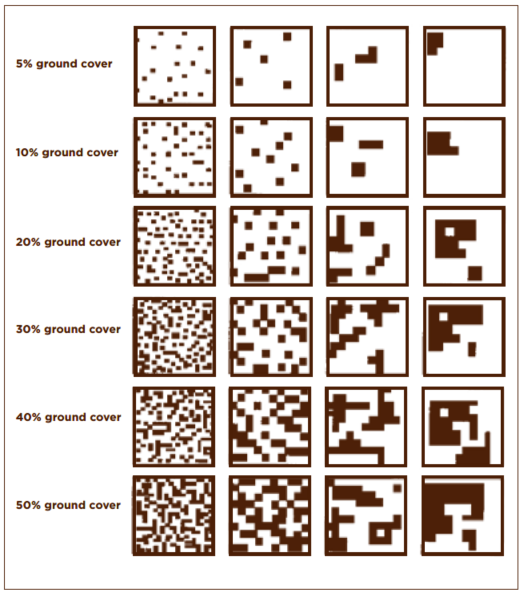 Appendix 8: Viability Estimate Guide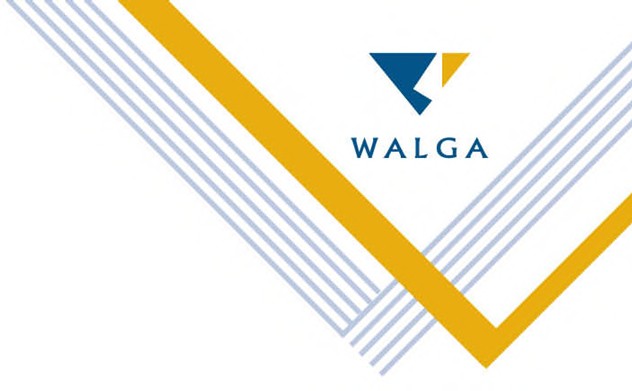 Acknowledgements Natural Area Initial Assessment Templates were developed via Perth Biodiversity Project in 2003-2004 and published in the Local Government Biodiversity Planning Guidelines for the Perth Metropolitan Region (Del Marco et al, 2004). In 2006, these Templates were adapted for the South West Biodiversity Project area. The Perth Biodiversity Project and the South West Biodiversity Project were Local Government initiatives delivered through the Western Australian Local Government Association (WALGA), with funding support from the Australian Government’s Natural Heritage Trust (2001-2009), National Action Plan for Salinity and Water Quality (2006-2009) via the Swan Catchment Council and the South West Catchment Council. 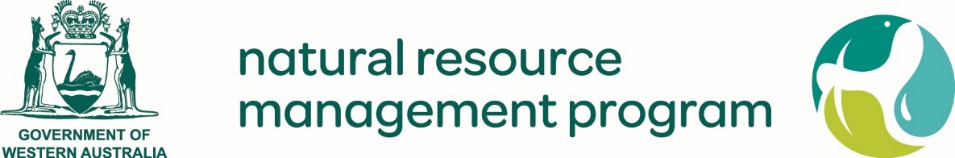 This version of the Templates was created via WALGA’s Local Biodiversity and Native Vegetation Management Project (2023-2024). Date of assessmentDate of assessmentDate of assessmentDate of assessmentDate of assessment               Reserve or Lot Number:                Reserve or Lot Number:                Reserve or Lot Number:                Reserve or Lot Number: Name of area Name of area Name of area Name of area Location (address/street name incl. suburb, nearest street corner, suburb/locality)Location (address/street name incl. suburb, nearest street corner, suburb/locality)Location (address/street name incl. suburb, nearest street corner, suburb/locality)Location (address/street name incl. suburb, nearest street corner, suburb/locality)Location (address/street name incl. suburb, nearest street corner, suburb/locality)Location (address/street name incl. suburb, nearest street corner, suburb/locality)Location (address/street name incl. suburb, nearest street corner, suburb/locality)Location (address/street name incl. suburb, nearest street corner, suburb/locality)Location (address/street name incl. suburb, nearest street corner, suburb/locality)Location (address/street name incl. suburb, nearest street corner, suburb/locality)Location (address/street name incl. suburb, nearest street corner, suburb/locality)Location (address/street name incl. suburb, nearest street corner, suburb/locality)Location (address/street name incl. suburb, nearest street corner, suburb/locality)Location (address/street name incl. suburb, nearest street corner, suburb/locality)Location (address/street name incl. suburb, nearest street corner, suburb/locality)Location (address/street name incl. suburb, nearest street corner, suburb/locality)Set up a GIS project with datasets listed in Appendix 6. For reserves with multiple attributes identified, it can be helpful to create a map showing the location, reserve boundaries, mapped vegetation types, wetlands, ecological linkages and other features. Sensitive information, like locations of threatened flora and fauna records needs to be protected and excluded from any publicly available documents.  Set up a GIS project with datasets listed in Appendix 6. For reserves with multiple attributes identified, it can be helpful to create a map showing the location, reserve boundaries, mapped vegetation types, wetlands, ecological linkages and other features. Sensitive information, like locations of threatened flora and fauna records needs to be protected and excluded from any publicly available documents.  Set up a GIS project with datasets listed in Appendix 6. For reserves with multiple attributes identified, it can be helpful to create a map showing the location, reserve boundaries, mapped vegetation types, wetlands, ecological linkages and other features. Sensitive information, like locations of threatened flora and fauna records needs to be protected and excluded from any publicly available documents.  Set up a GIS project with datasets listed in Appendix 6. For reserves with multiple attributes identified, it can be helpful to create a map showing the location, reserve boundaries, mapped vegetation types, wetlands, ecological linkages and other features. Sensitive information, like locations of threatened flora and fauna records needs to be protected and excluded from any publicly available documents.  Set up a GIS project with datasets listed in Appendix 6. For reserves with multiple attributes identified, it can be helpful to create a map showing the location, reserve boundaries, mapped vegetation types, wetlands, ecological linkages and other features. Sensitive information, like locations of threatened flora and fauna records needs to be protected and excluded from any publicly available documents.  Set up a GIS project with datasets listed in Appendix 6. For reserves with multiple attributes identified, it can be helpful to create a map showing the location, reserve boundaries, mapped vegetation types, wetlands, ecological linkages and other features. Sensitive information, like locations of threatened flora and fauna records needs to be protected and excluded from any publicly available documents.  Set up a GIS project with datasets listed in Appendix 6. For reserves with multiple attributes identified, it can be helpful to create a map showing the location, reserve boundaries, mapped vegetation types, wetlands, ecological linkages and other features. Sensitive information, like locations of threatened flora and fauna records needs to be protected and excluded from any publicly available documents.  Set up a GIS project with datasets listed in Appendix 6. For reserves with multiple attributes identified, it can be helpful to create a map showing the location, reserve boundaries, mapped vegetation types, wetlands, ecological linkages and other features. Sensitive information, like locations of threatened flora and fauna records needs to be protected and excluded from any publicly available documents.  Set up a GIS project with datasets listed in Appendix 6. For reserves with multiple attributes identified, it can be helpful to create a map showing the location, reserve boundaries, mapped vegetation types, wetlands, ecological linkages and other features. Sensitive information, like locations of threatened flora and fauna records needs to be protected and excluded from any publicly available documents.  Set up a GIS project with datasets listed in Appendix 6. For reserves with multiple attributes identified, it can be helpful to create a map showing the location, reserve boundaries, mapped vegetation types, wetlands, ecological linkages and other features. Sensitive information, like locations of threatened flora and fauna records needs to be protected and excluded from any publicly available documents.  Set up a GIS project with datasets listed in Appendix 6. For reserves with multiple attributes identified, it can be helpful to create a map showing the location, reserve boundaries, mapped vegetation types, wetlands, ecological linkages and other features. Sensitive information, like locations of threatened flora and fauna records needs to be protected and excluded from any publicly available documents.  Set up a GIS project with datasets listed in Appendix 6. For reserves with multiple attributes identified, it can be helpful to create a map showing the location, reserve boundaries, mapped vegetation types, wetlands, ecological linkages and other features. Sensitive information, like locations of threatened flora and fauna records needs to be protected and excluded from any publicly available documents.  Set up a GIS project with datasets listed in Appendix 6. For reserves with multiple attributes identified, it can be helpful to create a map showing the location, reserve boundaries, mapped vegetation types, wetlands, ecological linkages and other features. Sensitive information, like locations of threatened flora and fauna records needs to be protected and excluded from any publicly available documents.  Set up a GIS project with datasets listed in Appendix 6. For reserves with multiple attributes identified, it can be helpful to create a map showing the location, reserve boundaries, mapped vegetation types, wetlands, ecological linkages and other features. Sensitive information, like locations of threatened flora and fauna records needs to be protected and excluded from any publicly available documents.  Set up a GIS project with datasets listed in Appendix 6. For reserves with multiple attributes identified, it can be helpful to create a map showing the location, reserve boundaries, mapped vegetation types, wetlands, ecological linkages and other features. Sensitive information, like locations of threatened flora and fauna records needs to be protected and excluded from any publicly available documents.  Set up a GIS project with datasets listed in Appendix 6. For reserves with multiple attributes identified, it can be helpful to create a map showing the location, reserve boundaries, mapped vegetation types, wetlands, ecological linkages and other features. Sensitive information, like locations of threatened flora and fauna records needs to be protected and excluded from any publicly available documents.  Set up a GIS project with datasets listed in Appendix 6. For reserves with multiple attributes identified, it can be helpful to create a map showing the location, reserve boundaries, mapped vegetation types, wetlands, ecological linkages and other features. Sensitive information, like locations of threatened flora and fauna records needs to be protected and excluded from any publicly available documents.  Set up a GIS project with datasets listed in Appendix 6. For reserves with multiple attributes identified, it can be helpful to create a map showing the location, reserve boundaries, mapped vegetation types, wetlands, ecological linkages and other features. Sensitive information, like locations of threatened flora and fauna records needs to be protected and excluded from any publicly available documents.  Set up a GIS project with datasets listed in Appendix 6. For reserves with multiple attributes identified, it can be helpful to create a map showing the location, reserve boundaries, mapped vegetation types, wetlands, ecological linkages and other features. Sensitive information, like locations of threatened flora and fauna records needs to be protected and excluded from any publicly available documents.  Area (ha)Area (ha)Perimeter (m)Perimeter (m) to area (m2) ratioPerimeter (m) to area (m2) ratioPerimeter (m) to area (m2) ratioPerimeter (m) to area (m2) ratioPerimeter (m) to area (m2) ratioPerimeter (m) to area (m2) ratioPerimeter (m) to area (m2) ratioPerimeter (m) to area (m2) ratioPriority for Further InvestigationPriority for Further InvestigationPriority for Further InvestigationPriority for Further InvestigationPriority for Further InvestigationPriority for Further InvestigationOwnership (Local Government / Other Govt / Private) if knownOwnership (Local Government / Other Govt / Private) if knownOwnership (Local Government / Other Govt / Private) if knownOwnership (Local Government / Other Govt / Private) if knownOwnership (Local Government / Other Govt / Private) if knownOwnership (Local Government / Other Govt / Private) if knownOwnership (Local Government / Other Govt / Private) if knownOwnership (Local Government / Other Govt / Private) if knownOwnership (Local Government / Other Govt / Private) if knownOwnership (Local Government / Other Govt / Private) if knownOwnership (Local Government / Other Govt / Private) if knownOwnership (Local Government / Other Govt / Private) if knownOwnership (Local Government / Other Govt / Private) if knownOwnership (Local Government / Other Govt / Private) if knownLand ManagerLand ManagerLand ManagerRNTBC or other relevant Aboriginal Representative Organisation RNTBC or other relevant Aboriginal Representative Organisation RNTBC or other relevant Aboriginal Representative Organisation RNTBC or other relevant Aboriginal Representative Organisation RNTBC or other relevant Aboriginal Representative Organisation RNTBC or other relevant Aboriginal Representative Organisation RNTBC or other relevant Aboriginal Representative Organisation RNTBC or other relevant Aboriginal Representative Organisation RNTBC or other relevant Aboriginal Representative Organisation Reserve Vesting PurposeReserve Vesting PurposeReserve Vesting PurposeRegion Scheme Reservation or Zoning (where applicable)Region Scheme Reservation or Zoning (where applicable)Region Scheme Reservation or Zoning (where applicable)Region Scheme Reservation or Zoning (where applicable)Region Scheme Reservation or Zoning (where applicable)Region Scheme Reservation or Zoning (where applicable)Region Scheme Reservation or Zoning (where applicable)Local Planning Scheme Reservation or ZoningLocal Planning Scheme Reservation or ZoningLocal Planning Scheme Reservation or ZoningLocal Planning Scheme Reservation or ZoningLocal Planning Scheme Reservation or ZoningLocal Planning Scheme Reservation or ZoningLocal Planning Scheme Reservation or ZoningProtection Status (circle)Protection Status (circle)Protection Status (circle)Protection Status (circle)Protection Status (circle)Protection Status (circle)Protection Status (circle)none / Crown reserve with conservation vesting purpose / conservation covenant / conservation type zone / Bush Forever none / Crown reserve with conservation vesting purpose / conservation covenant / conservation type zone / Bush Forever none / Crown reserve with conservation vesting purpose / conservation covenant / conservation type zone / Bush Forever none / Crown reserve with conservation vesting purpose / conservation covenant / conservation type zone / Bush Forever none / Crown reserve with conservation vesting purpose / conservation covenant / conservation type zone / Bush Forever none / Crown reserve with conservation vesting purpose / conservation covenant / conservation type zone / Bush Forever none / Crown reserve with conservation vesting purpose / conservation covenant / conservation type zone / Bush Forever none / Crown reserve with conservation vesting purpose / conservation covenant / conservation type zone / Bush Forever none / Crown reserve with conservation vesting purpose / conservation covenant / conservation type zone / Bush Forever none / Crown reserve with conservation vesting purpose / conservation covenant / conservation type zone / Bush Forever none / Crown reserve with conservation vesting purpose / conservation covenant / conservation type zone / Bush Forever none / Crown reserve with conservation vesting purpose / conservation covenant / conservation type zone / Bush Forever Current land useCurrent land useCurrent land useCurrent land useCurrent land useCurrent land useCurrent land useManagement PlanManagement PlanManagement PlanManagement PlanManagement PlanManagement PlanManagement PlanManagement PlanManagement PlanManagement PlanManagement PlanManagement PlanManagement PlanManagement PlanManagement PlanManagement PlanManagement Planyes/noyes/noTitle/Author/YearTitle/Author/YearTitle/Author/YearTitle/Author/YearTitle/Author/YearTitle/Author/YearTitle/Author/YearPrevious assessment using the Natural Area Initial Templates. If applicable, list the year of assessment Previous assessment using the Natural Area Initial Templates. If applicable, list the year of assessment Previous assessment using the Natural Area Initial Templates. If applicable, list the year of assessment Previous assessment using the Natural Area Initial Templates. If applicable, list the year of assessment Previous assessment using the Natural Area Initial Templates. If applicable, list the year of assessment Previous assessment using the Natural Area Initial Templates. If applicable, list the year of assessment Previous assessment using the Natural Area Initial Templates. If applicable, list the year of assessment Previous assessment using the Natural Area Initial Templates. If applicable, list the year of assessment Previous assessment using the Natural Area Initial Templates. If applicable, list the year of assessment Previous assessment using the Natural Area Initial Templates. If applicable, list the year of assessment Previous assessment using the Natural Area Initial Templates. If applicable, list the year of assessment Previous assessment using the Natural Area Initial Templates. If applicable, list the year of assessment Previous assessment using the Natural Area Initial Templates. If applicable, list the year of assessment Previous assessment using the Natural Area Initial Templates. If applicable, list the year of assessment Previous assessment using the Natural Area Initial Templates. If applicable, list the year of assessment Previous assessment using the Natural Area Initial Templates. If applicable, list the year of assessment Previous assessment using the Natural Area Initial Templates. If applicable, list the year of assessment Recognised International/ National/ State/ Regional Conservation ValueRecognised International/ National/ State/ Regional Conservation ValueRecognised International/ National/ State/ Regional Conservation ValueRecognised International/ National/ State/ Regional Conservation ValueRecognised International/ National/ State/ Regional Conservation ValueRecognised International/ National/ State/ Regional Conservation ValueRecognised International/ National/ State/ Regional Conservation ValueRecognised International/ National/ State/ Regional Conservation Valueyes/noyes/noSpecifyMapped Vegetation Complex/esMapped Vegetation Complex/esMapped Vegetation Complex/esMapped Soil Type/s (if mapping available)Mapped Soil Type/s (if mapping available)Mapped Soil Type/s (if mapping available)Mapped Soil Type/s (if mapping available)Mapped Soil Type/s (if mapping available)Mapped wetland/s: Mapped wetland/s: yes/noWetland Management Category (where available): Wetland Management Category (where available): Wetland Management Category (where available): Wetland Management Category (where available): Wetland Management Category (where available): Wetland Management Category (where available): Wetland Management Category (where available): CC/RE/MUCC/RE/MUCC/RE/MUIs it a mapped floodplain area?Is it a mapped floodplain area?Is it a mapped floodplain area?Is it a mapped floodplain area?Is it a mapped floodplain area?Is it a mapped floodplain area?Is it a mapped floodplain area?yes/noyes/noyes/noPotential Reference Sites and/or Survey Plots (e.g. Bush Forever Sites; Jarrah Forest, Crown Reserves). Potential Reference Sites and/or Survey Plots (e.g. Bush Forever Sites; Jarrah Forest, Crown Reserves). Potential Reference Sites and/or Survey Plots (e.g. Bush Forever Sites; Jarrah Forest, Crown Reserves). Potential Reference Sites and/or Survey Plots (e.g. Bush Forever Sites; Jarrah Forest, Crown Reserves). Potential Reference Sites and/or Survey Plots (e.g. Bush Forever Sites; Jarrah Forest, Crown Reserves). Potential Reference Sites and/or Survey Plots (e.g. Bush Forever Sites; Jarrah Forest, Crown Reserves). Potential Reference Sites and/or Survey Plots (e.g. Bush Forever Sites; Jarrah Forest, Crown Reserves). Potential Reference Sites and/or Survey Plots (e.g. Bush Forever Sites; Jarrah Forest, Crown Reserves). Potential Reference Sites and/or Survey Plots (e.g. Bush Forever Sites; Jarrah Forest, Crown Reserves). Potential Reference Sites and/or Survey Plots (e.g. Bush Forever Sites; Jarrah Forest, Crown Reserves). Existing biological information for area or for potential Reference Sites (reports/ surveys/ species lists e.g. information published at the online Index of Biodiversity Surveys for Assessments)Existing biological information for area or for potential Reference Sites (reports/ surveys/ species lists e.g. information published at the online Index of Biodiversity Surveys for Assessments)Existing biological information for area or for potential Reference Sites (reports/ surveys/ species lists e.g. information published at the online Index of Biodiversity Surveys for Assessments)Existing biological information for area or for potential Reference Sites (reports/ surveys/ species lists e.g. information published at the online Index of Biodiversity Surveys for Assessments)Existing biological information for area or for potential Reference Sites (reports/ surveys/ species lists e.g. information published at the online Index of Biodiversity Surveys for Assessments)Existing biological information for area or for potential Reference Sites (reports/ surveys/ species lists e.g. information published at the online Index of Biodiversity Surveys for Assessments)Existing biological information for area or for potential Reference Sites (reports/ surveys/ species lists e.g. information published at the online Index of Biodiversity Surveys for Assessments)Existing biological information for area or for potential Reference Sites (reports/ surveys/ species lists e.g. information published at the online Index of Biodiversity Surveys for Assessments)Existing biological information for area or for potential Reference Sites (reports/ surveys/ species lists e.g. information published at the online Index of Biodiversity Surveys for Assessments)Existing biological information for area or for potential Reference Sites (reports/ surveys/ species lists e.g. information published at the online Index of Biodiversity Surveys for Assessments)Part of an Ecological LinkagePart of an Ecological LinkagePart of an Ecological LinkagePart of an Ecological LinkagePart of an Ecological LinkagePart of an Ecological Linkageyes/no/not assessedyes/no/not assessedyes/no/not assessedyes/no/not assessedTime since isolation from other natural areasTime since isolation from other natural areasTime since isolation from other natural areasTime since isolation from other natural areasTime since isolation from other natural areasTime since isolation from other natural areas<5 years/ 5 - 20 years/ >20 years<5 years/ 5 - 20 years/ >20 years<5 years/ 5 - 20 years/ >20 years<5 years/ 5 - 20 years/ >20 years(consult local community, historical aerial photography)(consult local community, historical aerial photography)(consult local community, historical aerial photography)(consult local community, historical aerial photography)(consult local community, historical aerial photography)(consult local community, historical aerial photography)(consult local community, historical aerial photography)(consult local community, historical aerial photography)(consult local community, historical aerial photography)(consult local community, historical aerial photography)Does it contain any mapped Threatened Ecological Communities?	Does it contain any mapped Threatened Ecological Communities?	Does it contain any mapped Threatened Ecological Communities?	Does it contain any mapped Threatened Ecological Communities?	Does it contain any mapped Threatened Ecological Communities?	Does it contain any mapped Threatened Ecological Communities?	Does it contain any mapped Threatened Ecological Communities?	Does it contain any mapped Threatened Ecological Communities?	yes/noyes/noSpecify:Specify:Specify:Does it contain any records of Threatened Flora or is it a known location for any Specially Protected Fauna or significant habitat for these fauna?Does it contain any records of Threatened Flora or is it a known location for any Specially Protected Fauna or significant habitat for these fauna?Does it contain any records of Threatened Flora or is it a known location for any Specially Protected Fauna or significant habitat for these fauna?Does it contain any records of Threatened Flora or is it a known location for any Specially Protected Fauna or significant habitat for these fauna?Does it contain any records of Threatened Flora or is it a known location for any Specially Protected Fauna or significant habitat for these fauna?Does it contain any records of Threatened Flora or is it a known location for any Specially Protected Fauna or significant habitat for these fauna?Does it contain any records of Threatened Flora or is it a known location for any Specially Protected Fauna or significant habitat for these fauna?Does it contain any records of Threatened Flora or is it a known location for any Specially Protected Fauna or significant habitat for these fauna?Does it contain any records of Threatened Flora or is it a known location for any Specially Protected Fauna or significant habitat for these fauna?yes/noSpecify: Specify: Specify: Does it contain any mapped Priority flora or is it a known location for any Priority or other significant fauna or significant habitat for these fauna? 		yes/noDoes it contain any mapped Priority flora or is it a known location for any Priority or other significant fauna or significant habitat for these fauna? 		yes/noDoes it contain any mapped Priority flora or is it a known location for any Priority or other significant fauna or significant habitat for these fauna? 		yes/noDoes it contain any mapped Priority flora or is it a known location for any Priority or other significant fauna or significant habitat for these fauna? 		yes/noDoes it contain any mapped Priority flora or is it a known location for any Priority or other significant fauna or significant habitat for these fauna? 		yes/noDoes it contain any mapped Priority flora or is it a known location for any Priority or other significant fauna or significant habitat for these fauna? 		yes/noDoes it contain any mapped Priority flora or is it a known location for any Priority or other significant fauna or significant habitat for these fauna? 		yes/noDoes it contain any mapped Priority flora or is it a known location for any Priority or other significant fauna or significant habitat for these fauna? 		yes/noDoes it contain any mapped Priority flora or is it a known location for any Priority or other significant fauna or significant habitat for these fauna? 		yes/noDoes it contain any mapped Priority flora or is it a known location for any Priority or other significant fauna or significant habitat for these fauna? 		yes/noSpecify Riparian streamline vegetation expectedRiparian streamline vegetation expectedRiparian streamline vegetation expectedRiparian streamline vegetation expectedRiparian streamline vegetation expectedRiparian streamline vegetation expectedyes/noyes/noyes/noyes/noEstuarine fringing vegetation expectedEstuarine fringing vegetation expectedEstuarine fringing vegetation expectedEstuarine fringing vegetation expectedEstuarine fringing vegetation expectedEstuarine fringing vegetation expectedyes/noyes/noyes/noyes/noCoastal vegetation expected (foredunes or secondary dunes)Coastal vegetation expected (foredunes or secondary dunes)Coastal vegetation expected (foredunes or secondary dunes)Coastal vegetation expected (foredunes or secondary dunes)Coastal vegetation expected (foredunes or secondary dunes)Coastal vegetation expected (foredunes or secondary dunes)yes/noyes/noyes/noyes/noFire History (consult with FESA/Volunteer Fire Brigades, local community, historical aerial photography)Fire History (consult with FESA/Volunteer Fire Brigades, local community, historical aerial photography)Fire History (consult with FESA/Volunteer Fire Brigades, local community, historical aerial photography)Fire History (consult with FESA/Volunteer Fire Brigades, local community, historical aerial photography)Fire History (consult with FESA/Volunteer Fire Brigades, local community, historical aerial photography)Fire History (consult with FESA/Volunteer Fire Brigades, local community, historical aerial photography)Fire History (consult with FESA/Volunteer Fire Brigades, local community, historical aerial photography)Fire History (consult with FESA/Volunteer Fire Brigades, local community, historical aerial photography)Fire History (consult with FESA/Volunteer Fire Brigades, local community, historical aerial photography)Fire History (consult with FESA/Volunteer Fire Brigades, local community, historical aerial photography)Active Friends/Environmental GroupActive Friends/Environmental GroupActive Friends/Environmental GroupActive Friends/Environmental GroupActive Friends/Environmental Groupyes/noyes/noyes/noyes/noyes/noName of group and contact details	Name of group and contact details	Name of group and contact details	Name of group and contact details	Indigenous or European Cultural or Historical Heritage ValueIndigenous or European Cultural or Historical Heritage ValueIndigenous or European Cultural or Historical Heritage ValueIndigenous or European Cultural or Historical Heritage ValueIndigenous or European Cultural or Historical Heritage ValueIndigenous or European Cultural or Historical Heritage ValueIndigenous or European Cultural or Historical Heritage Valueyes/noyes/noyes/no(Check the Aboriginal Heritage Inquiry System)(Check the Aboriginal Heritage Inquiry System)(Check the Aboriginal Heritage Inquiry System)(Check the Aboriginal Heritage Inquiry System)(Check the Aboriginal Heritage Inquiry System)(Check the Aboriginal Heritage Inquiry System)(Check the Aboriginal Heritage Inquiry System)NotesNotesDate of assessmentDate of assessmentDate of assessmentDate of assessmentDate of assessment Reserve or Lot Number:  Reserve or Lot Number: Name of area Name of area Name of area Location (address)Location (address)Location (address)Location (address)Location (address)Location (address)Location (address)AssesorSkill LevelRecorderSkill LevelRecorderSkill Level*Important Note: Skill level 4 or above is required by the assessor to complete this template (see Appendix 1).*Important Note: Skill level 4 or above is required by the assessor to complete this template (see Appendix 1).*Important Note: Skill level 4 or above is required by the assessor to complete this template (see Appendix 1).*Important Note: Skill level 4 or above is required by the assessor to complete this template (see Appendix 1).*Important Note: Skill level 4 or above is required by the assessor to complete this template (see Appendix 1).*Important Note: Skill level 4 or above is required by the assessor to complete this template (see Appendix 1).*Important Note: Skill level 4 or above is required by the assessor to complete this template (see Appendix 1).*Important Note: Skill level 4 or above is required by the assessor to complete this template (see Appendix 1).*Important Note: Skill level 4 or above is required by the assessor to complete this template (see Appendix 1).*Important Note: Skill level 4 or above is required by the assessor to complete this template (see Appendix 1).*Important Note: Skill level 4 or above is required by the assessor to complete this template (see Appendix 1).*Important Note: Skill level 4 or above is required by the assessor to complete this template (see Appendix 1).*Important Note: Skill level 4 or above is required by the assessor to complete this template (see Appendix 1).*Important Note: Skill level 4 or above is required by the assessor to complete this template (see Appendix 1).*Important Note: Skill level 4 or above is required by the assessor to complete this template (see Appendix 1).*Important Note: Skill level 4 or above is required by the assessor to complete this template (see Appendix 1).PhotographsIndicate photograph no., location and direction of each photo on Map 1 & 2 during the field assessment. e.g. P4  (Photo 4 looking )PhotographsIndicate photograph no., location and direction of each photo on Map 1 & 2 during the field assessment. e.g. P4  (Photo 4 looking )PhotographsIndicate photograph no., location and direction of each photo on Map 1 & 2 during the field assessment. e.g. P4  (Photo 4 looking )PhotographsIndicate photograph no., location and direction of each photo on Map 1 & 2 during the field assessment. e.g. P4  (Photo 4 looking )PhotographsIndicate photograph no., location and direction of each photo on Map 1 & 2 during the field assessment. e.g. P4  (Photo 4 looking )PhotographsIndicate photograph no., location and direction of each photo on Map 1 & 2 during the field assessment. e.g. P4  (Photo 4 looking )PhotographsIndicate photograph no., location and direction of each photo on Map 1 & 2 during the field assessment. e.g. P4  (Photo 4 looking )PhotographsIndicate photograph no., location and direction of each photo on Map 1 & 2 during the field assessment. e.g. P4  (Photo 4 looking )PhotographsIndicate photograph no., location and direction of each photo on Map 1 & 2 during the field assessment. e.g. P4  (Photo 4 looking )PhotographsIndicate photograph no., location and direction of each photo on Map 1 & 2 during the field assessment. e.g. P4  (Photo 4 looking )PhotographsIndicate photograph no., location and direction of each photo on Map 1 & 2 during the field assessment. e.g. P4  (Photo 4 looking )PhotographsIndicate photograph no., location and direction of each photo on Map 1 & 2 during the field assessment. e.g. P4  (Photo 4 looking )PhotographsIndicate photograph no., location and direction of each photo on Map 1 & 2 during the field assessment. e.g. P4  (Photo 4 looking )PhotographsIndicate photograph no., location and direction of each photo on Map 1 & 2 during the field assessment. e.g. P4  (Photo 4 looking )PhotographsIndicate photograph no., location and direction of each photo on Map 1 & 2 during the field assessment. e.g. P4  (Photo 4 looking )PhotographsIndicate photograph no., location and direction of each photo on Map 1 & 2 during the field assessment. e.g. P4  (Photo 4 looking )Photographer's NamePhotographer's NamePhotographer's NamePhotographer's NamePhotographer's NamePhotographer's NameLatitude And Longitude (for various locations noted during assessment, optional)Latitude And Longitude (for various locations noted during assessment, optional)Latitude And Longitude (for various locations noted during assessment, optional)Latitude And Longitude (for various locations noted during assessment, optional)Latitude And Longitude (for various locations noted during assessment, optional)Latitude And Longitude (for various locations noted during assessment, optional)Latitude And Longitude (for various locations noted during assessment, optional)Latitude And Longitude (for various locations noted during assessment, optional)Latitude And Longitude (for various locations noted during assessment, optional)Latitude And Longitude (for various locations noted during assessment, optional)Latitude And Longitude (for various locations noted during assessment, optional)Latitude And Longitude (for various locations noted during assessment, optional)Latitude And Longitude (for various locations noted during assessment, optional)Latitude And Longitude (for various locations noted during assessment, optional)Latitude And Longitude (for various locations noted during assessment, optional)Latitude And Longitude (for various locations noted during assessment, optional)GPS used:GPS used:yes/noyes/noyes/noyes/noyes/noyes/noGPS datum:	GPS datum:	GPS datum:	GPS datum:	GPS datum:	GPS datum:	GPS datum:	GPS datum:	Descriptor and Location No.  Descriptor and Location No.  Descriptor and Location No.  Descriptor and Location No.  Descriptor and Location No.  Descriptor and Location No.  Descriptor and Location No.  Descriptor and Location No.  Reading/calculation (mark location number on Map 4)Reading/calculation (mark location number on Map 4)Reading/calculation (mark location number on Map 4)Reading/calculation (mark location number on Map 4)Reading/calculation (mark location number on Map 4)Reading/calculation (mark location number on Map 4)Reading/calculation (mark location number on Map 4)(eg. BMX jump GPS 1)(eg. BMX jump GPS 1)(eg. BMX jump GPS 1)(eg. BMX jump GPS 1)(eg. BMX jump GPS 1)(eg. BMX jump GPS 1)(eg. BMX jump GPS 1)(eg. BMX jump GPS 1)Latitude (S) or NorthingLatitude (S) or NorthingLongitude (E) or EastingLongitude (E) or EastingLongitude (E) or EastingPrepare the following maps during the field assessment and label with the name of the area. If using hard copy print outs of the aerial photography, print with topography, if available at a scale that ensures site covers most of an A4 page. Easy-to-use scales are 1:2000 (1 cm = 20 m), 1:3000 (1 cm = 30 m), 1:4000 (1 cm = 40 m) or 1:5000 (1 cm = 50 m). For large sites, spread over several A4 pages at one of these scales if necessary. Note the date of photography. Prepare the following maps during the field assessment and label with the name of the area. If using hard copy print outs of the aerial photography, print with topography, if available at a scale that ensures site covers most of an A4 page. Easy-to-use scales are 1:2000 (1 cm = 20 m), 1:3000 (1 cm = 30 m), 1:4000 (1 cm = 40 m) or 1:5000 (1 cm = 50 m). For large sites, spread over several A4 pages at one of these scales if necessary. Note the date of photography. Prepare the following maps during the field assessment and label with the name of the area. If using hard copy print outs of the aerial photography, print with topography, if available at a scale that ensures site covers most of an A4 page. Easy-to-use scales are 1:2000 (1 cm = 20 m), 1:3000 (1 cm = 30 m), 1:4000 (1 cm = 40 m) or 1:5000 (1 cm = 50 m). For large sites, spread over several A4 pages at one of these scales if necessary. Note the date of photography. Prepare the following maps during the field assessment and label with the name of the area. If using hard copy print outs of the aerial photography, print with topography, if available at a scale that ensures site covers most of an A4 page. Easy-to-use scales are 1:2000 (1 cm = 20 m), 1:3000 (1 cm = 30 m), 1:4000 (1 cm = 40 m) or 1:5000 (1 cm = 50 m). For large sites, spread over several A4 pages at one of these scales if necessary. Note the date of photography. Prepare the following maps during the field assessment and label with the name of the area. If using hard copy print outs of the aerial photography, print with topography, if available at a scale that ensures site covers most of an A4 page. Easy-to-use scales are 1:2000 (1 cm = 20 m), 1:3000 (1 cm = 30 m), 1:4000 (1 cm = 40 m) or 1:5000 (1 cm = 50 m). For large sites, spread over several A4 pages at one of these scales if necessary. Note the date of photography. Prepare the following maps during the field assessment and label with the name of the area. If using hard copy print outs of the aerial photography, print with topography, if available at a scale that ensures site covers most of an A4 page. Easy-to-use scales are 1:2000 (1 cm = 20 m), 1:3000 (1 cm = 30 m), 1:4000 (1 cm = 40 m) or 1:5000 (1 cm = 50 m). For large sites, spread over several A4 pages at one of these scales if necessary. Note the date of photography. Prepare the following maps during the field assessment and label with the name of the area. If using hard copy print outs of the aerial photography, print with topography, if available at a scale that ensures site covers most of an A4 page. Easy-to-use scales are 1:2000 (1 cm = 20 m), 1:3000 (1 cm = 30 m), 1:4000 (1 cm = 40 m) or 1:5000 (1 cm = 50 m). For large sites, spread over several A4 pages at one of these scales if necessary. Note the date of photography. Prepare the following maps during the field assessment and label with the name of the area. If using hard copy print outs of the aerial photography, print with topography, if available at a scale that ensures site covers most of an A4 page. Easy-to-use scales are 1:2000 (1 cm = 20 m), 1:3000 (1 cm = 30 m), 1:4000 (1 cm = 40 m) or 1:5000 (1 cm = 50 m). For large sites, spread over several A4 pages at one of these scales if necessary. Note the date of photography. Prepare the following maps during the field assessment and label with the name of the area. If using hard copy print outs of the aerial photography, print with topography, if available at a scale that ensures site covers most of an A4 page. Easy-to-use scales are 1:2000 (1 cm = 20 m), 1:3000 (1 cm = 30 m), 1:4000 (1 cm = 40 m) or 1:5000 (1 cm = 50 m). For large sites, spread over several A4 pages at one of these scales if necessary. Note the date of photography. Prepare the following maps during the field assessment and label with the name of the area. If using hard copy print outs of the aerial photography, print with topography, if available at a scale that ensures site covers most of an A4 page. Easy-to-use scales are 1:2000 (1 cm = 20 m), 1:3000 (1 cm = 30 m), 1:4000 (1 cm = 40 m) or 1:5000 (1 cm = 50 m). For large sites, spread over several A4 pages at one of these scales if necessary. Note the date of photography. Prepare the following maps during the field assessment and label with the name of the area. If using hard copy print outs of the aerial photography, print with topography, if available at a scale that ensures site covers most of an A4 page. Easy-to-use scales are 1:2000 (1 cm = 20 m), 1:3000 (1 cm = 30 m), 1:4000 (1 cm = 40 m) or 1:5000 (1 cm = 50 m). For large sites, spread over several A4 pages at one of these scales if necessary. Note the date of photography. Prepare the following maps during the field assessment and label with the name of the area. If using hard copy print outs of the aerial photography, print with topography, if available at a scale that ensures site covers most of an A4 page. Easy-to-use scales are 1:2000 (1 cm = 20 m), 1:3000 (1 cm = 30 m), 1:4000 (1 cm = 40 m) or 1:5000 (1 cm = 50 m). For large sites, spread over several A4 pages at one of these scales if necessary. Note the date of photography. Prepare the following maps during the field assessment and label with the name of the area. If using hard copy print outs of the aerial photography, print with topography, if available at a scale that ensures site covers most of an A4 page. Easy-to-use scales are 1:2000 (1 cm = 20 m), 1:3000 (1 cm = 30 m), 1:4000 (1 cm = 40 m) or 1:5000 (1 cm = 50 m). For large sites, spread over several A4 pages at one of these scales if necessary. Note the date of photography. Prepare the following maps during the field assessment and label with the name of the area. If using hard copy print outs of the aerial photography, print with topography, if available at a scale that ensures site covers most of an A4 page. Easy-to-use scales are 1:2000 (1 cm = 20 m), 1:3000 (1 cm = 30 m), 1:4000 (1 cm = 40 m) or 1:5000 (1 cm = 50 m). For large sites, spread over several A4 pages at one of these scales if necessary. Note the date of photography. Prepare the following maps during the field assessment and label with the name of the area. If using hard copy print outs of the aerial photography, print with topography, if available at a scale that ensures site covers most of an A4 page. Easy-to-use scales are 1:2000 (1 cm = 20 m), 1:3000 (1 cm = 30 m), 1:4000 (1 cm = 40 m) or 1:5000 (1 cm = 50 m). For large sites, spread over several A4 pages at one of these scales if necessary. Note the date of photography. Prepare the following maps during the field assessment and label with the name of the area. If using hard copy print outs of the aerial photography, print with topography, if available at a scale that ensures site covers most of an A4 page. Easy-to-use scales are 1:2000 (1 cm = 20 m), 1:3000 (1 cm = 30 m), 1:4000 (1 cm = 40 m) or 1:5000 (1 cm = 50 m). For large sites, spread over several A4 pages at one of these scales if necessary. Note the date of photography. Map 1 (over the aerial photograph) map the following: Uplands/Wetlands, Structural Plant CommunitiesMap 2 (over the aerial photograph) map the following: Vegetation Condition, Spot Weed Occurrences, Areas of Disturbance and Management Map 1 (over the aerial photograph) map the following: Uplands/Wetlands, Structural Plant CommunitiesMap 2 (over the aerial photograph) map the following: Vegetation Condition, Spot Weed Occurrences, Areas of Disturbance and Management Map 1 (over the aerial photograph) map the following: Uplands/Wetlands, Structural Plant CommunitiesMap 2 (over the aerial photograph) map the following: Vegetation Condition, Spot Weed Occurrences, Areas of Disturbance and Management Map 1 (over the aerial photograph) map the following: Uplands/Wetlands, Structural Plant CommunitiesMap 2 (over the aerial photograph) map the following: Vegetation Condition, Spot Weed Occurrences, Areas of Disturbance and Management Map 1 (over the aerial photograph) map the following: Uplands/Wetlands, Structural Plant CommunitiesMap 2 (over the aerial photograph) map the following: Vegetation Condition, Spot Weed Occurrences, Areas of Disturbance and Management Map 1 (over the aerial photograph) map the following: Uplands/Wetlands, Structural Plant CommunitiesMap 2 (over the aerial photograph) map the following: Vegetation Condition, Spot Weed Occurrences, Areas of Disturbance and Management Map 1 (over the aerial photograph) map the following: Uplands/Wetlands, Structural Plant CommunitiesMap 2 (over the aerial photograph) map the following: Vegetation Condition, Spot Weed Occurrences, Areas of Disturbance and Management Map 1 (over the aerial photograph) map the following: Uplands/Wetlands, Structural Plant CommunitiesMap 2 (over the aerial photograph) map the following: Vegetation Condition, Spot Weed Occurrences, Areas of Disturbance and Management Map 1 (over the aerial photograph) map the following: Uplands/Wetlands, Structural Plant CommunitiesMap 2 (over the aerial photograph) map the following: Vegetation Condition, Spot Weed Occurrences, Areas of Disturbance and Management Map 1 (over the aerial photograph) map the following: Uplands/Wetlands, Structural Plant CommunitiesMap 2 (over the aerial photograph) map the following: Vegetation Condition, Spot Weed Occurrences, Areas of Disturbance and Management Map 1 (over the aerial photograph) map the following: Uplands/Wetlands, Structural Plant CommunitiesMap 2 (over the aerial photograph) map the following: Vegetation Condition, Spot Weed Occurrences, Areas of Disturbance and Management Map 1 (over the aerial photograph) map the following: Uplands/Wetlands, Structural Plant CommunitiesMap 2 (over the aerial photograph) map the following: Vegetation Condition, Spot Weed Occurrences, Areas of Disturbance and Management Map 1 (over the aerial photograph) map the following: Uplands/Wetlands, Structural Plant CommunitiesMap 2 (over the aerial photograph) map the following: Vegetation Condition, Spot Weed Occurrences, Areas of Disturbance and Management Map 1 (over the aerial photograph) map the following: Uplands/Wetlands, Structural Plant CommunitiesMap 2 (over the aerial photograph) map the following: Vegetation Condition, Spot Weed Occurrences, Areas of Disturbance and Management Map 1 (over the aerial photograph) map the following: Uplands/Wetlands, Structural Plant CommunitiesMap 2 (over the aerial photograph) map the following: Vegetation Condition, Spot Weed Occurrences, Areas of Disturbance and Management Map 1 (over the aerial photograph) map the following: Uplands/Wetlands, Structural Plant CommunitiesMap 2 (over the aerial photograph) map the following: Vegetation Condition, Spot Weed Occurrences, Areas of Disturbance and Management Infrastructure ofInfrastructure ofInfrastructure ofInfrastructure ofUplands, Wetlands And Structural Plant Communities – Description And MappingOn Map 1 divide the site into upland versus wetland areas and then into broad sections based on structural plant communities. Allocate a number to each community and describe each community using a representative sample point. Note the vegetation condition of each sample point as well as drawing a vegetation condition map for the whole site. Describe each community using page 5 of these templates OR if preferred the templates of Keighery (1994) (see Appendix 3). If using the Keighery templates, describe each community on Recording Sheets 1 & 2 and list common native species present on Recording Sheet 3. Note that Appendix 3 contains minor modifications to the Keighery (1994) templates to include the additional information required on page 5.Each structural plant community is described by noting the dominant species in each growth form layer of the community (see Appendix 2). Appendix 7 includes a visual guide to estimating cover classes.Page 5 or Appendix 3 needs to be completed for each structural plant community identified.Uplands, Wetlands And Structural Plant Communities – Description And MappingOn Map 1 divide the site into upland versus wetland areas and then into broad sections based on structural plant communities. Allocate a number to each community and describe each community using a representative sample point. Note the vegetation condition of each sample point as well as drawing a vegetation condition map for the whole site. Describe each community using page 5 of these templates OR if preferred the templates of Keighery (1994) (see Appendix 3). If using the Keighery templates, describe each community on Recording Sheets 1 & 2 and list common native species present on Recording Sheet 3. Note that Appendix 3 contains minor modifications to the Keighery (1994) templates to include the additional information required on page 5.Each structural plant community is described by noting the dominant species in each growth form layer of the community (see Appendix 2). Appendix 7 includes a visual guide to estimating cover classes.Page 5 or Appendix 3 needs to be completed for each structural plant community identified.Uplands, Wetlands And Structural Plant Communities – Description And MappingOn Map 1 divide the site into upland versus wetland areas and then into broad sections based on structural plant communities. Allocate a number to each community and describe each community using a representative sample point. Note the vegetation condition of each sample point as well as drawing a vegetation condition map for the whole site. Describe each community using page 5 of these templates OR if preferred the templates of Keighery (1994) (see Appendix 3). If using the Keighery templates, describe each community on Recording Sheets 1 & 2 and list common native species present on Recording Sheet 3. Note that Appendix 3 contains minor modifications to the Keighery (1994) templates to include the additional information required on page 5.Each structural plant community is described by noting the dominant species in each growth form layer of the community (see Appendix 2). Appendix 7 includes a visual guide to estimating cover classes.Page 5 or Appendix 3 needs to be completed for each structural plant community identified.Uplands, Wetlands And Structural Plant Communities – Description And MappingOn Map 1 divide the site into upland versus wetland areas and then into broad sections based on structural plant communities. Allocate a number to each community and describe each community using a representative sample point. Note the vegetation condition of each sample point as well as drawing a vegetation condition map for the whole site. Describe each community using page 5 of these templates OR if preferred the templates of Keighery (1994) (see Appendix 3). If using the Keighery templates, describe each community on Recording Sheets 1 & 2 and list common native species present on Recording Sheet 3. Note that Appendix 3 contains minor modifications to the Keighery (1994) templates to include the additional information required on page 5.Each structural plant community is described by noting the dominant species in each growth form layer of the community (see Appendix 2). Appendix 7 includes a visual guide to estimating cover classes.Page 5 or Appendix 3 needs to be completed for each structural plant community identified.Uplands, Wetlands And Structural Plant Communities – Description And MappingOn Map 1 divide the site into upland versus wetland areas and then into broad sections based on structural plant communities. Allocate a number to each community and describe each community using a representative sample point. Note the vegetation condition of each sample point as well as drawing a vegetation condition map for the whole site. Describe each community using page 5 of these templates OR if preferred the templates of Keighery (1994) (see Appendix 3). If using the Keighery templates, describe each community on Recording Sheets 1 & 2 and list common native species present on Recording Sheet 3. Note that Appendix 3 contains minor modifications to the Keighery (1994) templates to include the additional information required on page 5.Each structural plant community is described by noting the dominant species in each growth form layer of the community (see Appendix 2). Appendix 7 includes a visual guide to estimating cover classes.Page 5 or Appendix 3 needs to be completed for each structural plant community identified.Uplands, Wetlands And Structural Plant Communities – Description And MappingOn Map 1 divide the site into upland versus wetland areas and then into broad sections based on structural plant communities. Allocate a number to each community and describe each community using a representative sample point. Note the vegetation condition of each sample point as well as drawing a vegetation condition map for the whole site. Describe each community using page 5 of these templates OR if preferred the templates of Keighery (1994) (see Appendix 3). If using the Keighery templates, describe each community on Recording Sheets 1 & 2 and list common native species present on Recording Sheet 3. Note that Appendix 3 contains minor modifications to the Keighery (1994) templates to include the additional information required on page 5.Each structural plant community is described by noting the dominant species in each growth form layer of the community (see Appendix 2). Appendix 7 includes a visual guide to estimating cover classes.Page 5 or Appendix 3 needs to be completed for each structural plant community identified.Uplands, Wetlands And Structural Plant Communities – Description And MappingOn Map 1 divide the site into upland versus wetland areas and then into broad sections based on structural plant communities. Allocate a number to each community and describe each community using a representative sample point. Note the vegetation condition of each sample point as well as drawing a vegetation condition map for the whole site. Describe each community using page 5 of these templates OR if preferred the templates of Keighery (1994) (see Appendix 3). If using the Keighery templates, describe each community on Recording Sheets 1 & 2 and list common native species present on Recording Sheet 3. Note that Appendix 3 contains minor modifications to the Keighery (1994) templates to include the additional information required on page 5.Each structural plant community is described by noting the dominant species in each growth form layer of the community (see Appendix 2). Appendix 7 includes a visual guide to estimating cover classes.Page 5 or Appendix 3 needs to be completed for each structural plant community identified.Uplands, Wetlands And Structural Plant Communities – Description And MappingOn Map 1 divide the site into upland versus wetland areas and then into broad sections based on structural plant communities. Allocate a number to each community and describe each community using a representative sample point. Note the vegetation condition of each sample point as well as drawing a vegetation condition map for the whole site. Describe each community using page 5 of these templates OR if preferred the templates of Keighery (1994) (see Appendix 3). If using the Keighery templates, describe each community on Recording Sheets 1 & 2 and list common native species present on Recording Sheet 3. Note that Appendix 3 contains minor modifications to the Keighery (1994) templates to include the additional information required on page 5.Each structural plant community is described by noting the dominant species in each growth form layer of the community (see Appendix 2). Appendix 7 includes a visual guide to estimating cover classes.Page 5 or Appendix 3 needs to be completed for each structural plant community identified.Uplands, Wetlands And Structural Plant Communities – Description And MappingOn Map 1 divide the site into upland versus wetland areas and then into broad sections based on structural plant communities. Allocate a number to each community and describe each community using a representative sample point. Note the vegetation condition of each sample point as well as drawing a vegetation condition map for the whole site. Describe each community using page 5 of these templates OR if preferred the templates of Keighery (1994) (see Appendix 3). If using the Keighery templates, describe each community on Recording Sheets 1 & 2 and list common native species present on Recording Sheet 3. Note that Appendix 3 contains minor modifications to the Keighery (1994) templates to include the additional information required on page 5.Each structural plant community is described by noting the dominant species in each growth form layer of the community (see Appendix 2). Appendix 7 includes a visual guide to estimating cover classes.Page 5 or Appendix 3 needs to be completed for each structural plant community identified.Uplands, Wetlands And Structural Plant Communities – Description And MappingOn Map 1 divide the site into upland versus wetland areas and then into broad sections based on structural plant communities. Allocate a number to each community and describe each community using a representative sample point. Note the vegetation condition of each sample point as well as drawing a vegetation condition map for the whole site. Describe each community using page 5 of these templates OR if preferred the templates of Keighery (1994) (see Appendix 3). If using the Keighery templates, describe each community on Recording Sheets 1 & 2 and list common native species present on Recording Sheet 3. Note that Appendix 3 contains minor modifications to the Keighery (1994) templates to include the additional information required on page 5.Each structural plant community is described by noting the dominant species in each growth form layer of the community (see Appendix 2). Appendix 7 includes a visual guide to estimating cover classes.Page 5 or Appendix 3 needs to be completed for each structural plant community identified.Uplands, Wetlands And Structural Plant Communities – Description And MappingOn Map 1 divide the site into upland versus wetland areas and then into broad sections based on structural plant communities. Allocate a number to each community and describe each community using a representative sample point. Note the vegetation condition of each sample point as well as drawing a vegetation condition map for the whole site. Describe each community using page 5 of these templates OR if preferred the templates of Keighery (1994) (see Appendix 3). If using the Keighery templates, describe each community on Recording Sheets 1 & 2 and list common native species present on Recording Sheet 3. Note that Appendix 3 contains minor modifications to the Keighery (1994) templates to include the additional information required on page 5.Each structural plant community is described by noting the dominant species in each growth form layer of the community (see Appendix 2). Appendix 7 includes a visual guide to estimating cover classes.Page 5 or Appendix 3 needs to be completed for each structural plant community identified.Uplands, Wetlands And Structural Plant Communities – Description And MappingOn Map 1 divide the site into upland versus wetland areas and then into broad sections based on structural plant communities. Allocate a number to each community and describe each community using a representative sample point. Note the vegetation condition of each sample point as well as drawing a vegetation condition map for the whole site. Describe each community using page 5 of these templates OR if preferred the templates of Keighery (1994) (see Appendix 3). If using the Keighery templates, describe each community on Recording Sheets 1 & 2 and list common native species present on Recording Sheet 3. Note that Appendix 3 contains minor modifications to the Keighery (1994) templates to include the additional information required on page 5.Each structural plant community is described by noting the dominant species in each growth form layer of the community (see Appendix 2). Appendix 7 includes a visual guide to estimating cover classes.Page 5 or Appendix 3 needs to be completed for each structural plant community identified.Uplands, Wetlands And Structural Plant Communities – Description And MappingOn Map 1 divide the site into upland versus wetland areas and then into broad sections based on structural plant communities. Allocate a number to each community and describe each community using a representative sample point. Note the vegetation condition of each sample point as well as drawing a vegetation condition map for the whole site. Describe each community using page 5 of these templates OR if preferred the templates of Keighery (1994) (see Appendix 3). If using the Keighery templates, describe each community on Recording Sheets 1 & 2 and list common native species present on Recording Sheet 3. Note that Appendix 3 contains minor modifications to the Keighery (1994) templates to include the additional information required on page 5.Each structural plant community is described by noting the dominant species in each growth form layer of the community (see Appendix 2). Appendix 7 includes a visual guide to estimating cover classes.Page 5 or Appendix 3 needs to be completed for each structural plant community identified.Uplands, Wetlands And Structural Plant Communities – Description And MappingOn Map 1 divide the site into upland versus wetland areas and then into broad sections based on structural plant communities. Allocate a number to each community and describe each community using a representative sample point. Note the vegetation condition of each sample point as well as drawing a vegetation condition map for the whole site. Describe each community using page 5 of these templates OR if preferred the templates of Keighery (1994) (see Appendix 3). If using the Keighery templates, describe each community on Recording Sheets 1 & 2 and list common native species present on Recording Sheet 3. Note that Appendix 3 contains minor modifications to the Keighery (1994) templates to include the additional information required on page 5.Each structural plant community is described by noting the dominant species in each growth form layer of the community (see Appendix 2). Appendix 7 includes a visual guide to estimating cover classes.Page 5 or Appendix 3 needs to be completed for each structural plant community identified.Uplands, Wetlands And Structural Plant Communities – Description And MappingOn Map 1 divide the site into upland versus wetland areas and then into broad sections based on structural plant communities. Allocate a number to each community and describe each community using a representative sample point. Note the vegetation condition of each sample point as well as drawing a vegetation condition map for the whole site. Describe each community using page 5 of these templates OR if preferred the templates of Keighery (1994) (see Appendix 3). If using the Keighery templates, describe each community on Recording Sheets 1 & 2 and list common native species present on Recording Sheet 3. Note that Appendix 3 contains minor modifications to the Keighery (1994) templates to include the additional information required on page 5.Each structural plant community is described by noting the dominant species in each growth form layer of the community (see Appendix 2). Appendix 7 includes a visual guide to estimating cover classes.Page 5 or Appendix 3 needs to be completed for each structural plant community identified.Uplands, Wetlands And Structural Plant Communities – Description And MappingOn Map 1 divide the site into upland versus wetland areas and then into broad sections based on structural plant communities. Allocate a number to each community and describe each community using a representative sample point. Note the vegetation condition of each sample point as well as drawing a vegetation condition map for the whole site. Describe each community using page 5 of these templates OR if preferred the templates of Keighery (1994) (see Appendix 3). If using the Keighery templates, describe each community on Recording Sheets 1 & 2 and list common native species present on Recording Sheet 3. Note that Appendix 3 contains minor modifications to the Keighery (1994) templates to include the additional information required on page 5.Each structural plant community is described by noting the dominant species in each growth form layer of the community (see Appendix 2). Appendix 7 includes a visual guide to estimating cover classes.Page 5 or Appendix 3 needs to be completed for each structural plant community identified.Structural Plant Community No. _____________________________________________________________________________ Landform and SoilsSLOPE: flat/ gentle/ steep	ASPECT: 	N/ NE/ E/ SE/ S/ SW/ W/ NW 	OR	n/a	SURFACE SOIL: Colour:	________________ Texture: sand/ loamy sand/ sandy loam/ loam/ clay/ gravelEXPOSED ROCK (type and % of surface): 	 SUB-SURFACE SOIL: Colour: ____________  Texture: sand/ loamy sand/ sandy loam/ loam/ clay/ gravel UNDERLYING ROCK (type and depth if known):  	DRAINAGE: well/ moderate/ poor	WET: all year/ winter and spring only         OR 	n/acurrent water depth: _________ cmLITTER (% cover & depth):________ ____________ BARE GROUND (% cover) 	 position of point described on a transect diagram of site below.Upland or Wetland? (circle one)Structural Plant Community No. _____________________________________________________________________________ Landform and SoilsSLOPE: flat/ gentle/ steep	ASPECT: 	N/ NE/ E/ SE/ S/ SW/ W/ NW 	OR	n/a	SURFACE SOIL: Colour:	________________ Texture: sand/ loamy sand/ sandy loam/ loam/ clay/ gravelEXPOSED ROCK (type and % of surface): 	 SUB-SURFACE SOIL: Colour: ____________  Texture: sand/ loamy sand/ sandy loam/ loam/ clay/ gravel UNDERLYING ROCK (type and depth if known):  	DRAINAGE: well/ moderate/ poor	WET: all year/ winter and spring only         OR 	n/acurrent water depth: _________ cmLITTER (% cover & depth):________ ____________ BARE GROUND (% cover) 	 position of point described on a transect diagram of site below.Upland or Wetland? (circle one)Structural Plant Community No. _____________________________________________________________________________ Landform and SoilsSLOPE: flat/ gentle/ steep	ASPECT: 	N/ NE/ E/ SE/ S/ SW/ W/ NW 	OR	n/a	SURFACE SOIL: Colour:	________________ Texture: sand/ loamy sand/ sandy loam/ loam/ clay/ gravelEXPOSED ROCK (type and % of surface): 	 SUB-SURFACE SOIL: Colour: ____________  Texture: sand/ loamy sand/ sandy loam/ loam/ clay/ gravel UNDERLYING ROCK (type and depth if known):  	DRAINAGE: well/ moderate/ poor	WET: all year/ winter and spring only         OR 	n/acurrent water depth: _________ cmLITTER (% cover & depth):________ ____________ BARE GROUND (% cover) 	 position of point described on a transect diagram of site below.Upland or Wetland? (circle one)Structural Plant Community No. _____________________________________________________________________________ Landform and SoilsSLOPE: flat/ gentle/ steep	ASPECT: 	N/ NE/ E/ SE/ S/ SW/ W/ NW 	OR	n/a	SURFACE SOIL: Colour:	________________ Texture: sand/ loamy sand/ sandy loam/ loam/ clay/ gravelEXPOSED ROCK (type and % of surface): 	 SUB-SURFACE SOIL: Colour: ____________  Texture: sand/ loamy sand/ sandy loam/ loam/ clay/ gravel UNDERLYING ROCK (type and depth if known):  	DRAINAGE: well/ moderate/ poor	WET: all year/ winter and spring only         OR 	n/acurrent water depth: _________ cmLITTER (% cover & depth):________ ____________ BARE GROUND (% cover) 	 position of point described on a transect diagram of site below.Upland or Wetland? (circle one)Structural Plant Community No. _____________________________________________________________________________ Landform and SoilsSLOPE: flat/ gentle/ steep	ASPECT: 	N/ NE/ E/ SE/ S/ SW/ W/ NW 	OR	n/a	SURFACE SOIL: Colour:	________________ Texture: sand/ loamy sand/ sandy loam/ loam/ clay/ gravelEXPOSED ROCK (type and % of surface): 	 SUB-SURFACE SOIL: Colour: ____________  Texture: sand/ loamy sand/ sandy loam/ loam/ clay/ gravel UNDERLYING ROCK (type and depth if known):  	DRAINAGE: well/ moderate/ poor	WET: all year/ winter and spring only         OR 	n/acurrent water depth: _________ cmLITTER (% cover & depth):________ ____________ BARE GROUND (% cover) 	 position of point described on a transect diagram of site below.Upland or Wetland? (circle one)Structural Plant Community No. _____________________________________________________________________________ Landform and SoilsSLOPE: flat/ gentle/ steep	ASPECT: 	N/ NE/ E/ SE/ S/ SW/ W/ NW 	OR	n/a	SURFACE SOIL: Colour:	________________ Texture: sand/ loamy sand/ sandy loam/ loam/ clay/ gravelEXPOSED ROCK (type and % of surface): 	 SUB-SURFACE SOIL: Colour: ____________  Texture: sand/ loamy sand/ sandy loam/ loam/ clay/ gravel UNDERLYING ROCK (type and depth if known):  	DRAINAGE: well/ moderate/ poor	WET: all year/ winter and spring only         OR 	n/acurrent water depth: _________ cmLITTER (% cover & depth):________ ____________ BARE GROUND (% cover) 	 position of point described on a transect diagram of site below.Upland or Wetland? (circle one)Structural Plant Community No. _____________________________________________________________________________ Landform and SoilsSLOPE: flat/ gentle/ steep	ASPECT: 	N/ NE/ E/ SE/ S/ SW/ W/ NW 	OR	n/a	SURFACE SOIL: Colour:	________________ Texture: sand/ loamy sand/ sandy loam/ loam/ clay/ gravelEXPOSED ROCK (type and % of surface): 	 SUB-SURFACE SOIL: Colour: ____________  Texture: sand/ loamy sand/ sandy loam/ loam/ clay/ gravel UNDERLYING ROCK (type and depth if known):  	DRAINAGE: well/ moderate/ poor	WET: all year/ winter and spring only         OR 	n/acurrent water depth: _________ cmLITTER (% cover & depth):________ ____________ BARE GROUND (% cover) 	 position of point described on a transect diagram of site below.Upland or Wetland? (circle one)Growth Form LayerDominant species for each growth form layer list all dominant species, in their order of dominance, up to a maximum of 3*.(* if more than 3 species are obviously dominant record as many as appropriate to describe the layer)Dominant species for each growth form layer list all dominant species, in their order of dominance, up to a maximum of 3*.(* if more than 3 species are obviously dominant record as many as appropriate to describe the layer)Dominant species for each growth form layer list all dominant species, in their order of dominance, up to a maximum of 3*.(* if more than 3 species are obviously dominant record as many as appropriate to describe the layer)Dominant species for each growth form layer list all dominant species, in their order of dominance, up to a maximum of 3*.(* if more than 3 species are obviously dominant record as many as appropriate to describe the layer)Crown Cover (Keighery 1994)2-10% / 
10-30% / 30-70% / over 70%Crown Cover (Keighery 1994)2-10% / 
10-30% / 30-70% / over 70%Trees over 30 mTrees 10–30 mTrees under 10 mMallees over 8 mMallees under 8 mShrubs over 2 mShrubs 1-2 mShrubs under 1 m HerbsSedges/ RushesGrassesOther (e.g. climbers)Common Native Species 	Note species observed. Common Native Species 	Note species observed. Common Native Species 	Note species observed. Common Native Species 	Note species observed. Common Native Species 	Note species observed. Common Native Species 	Note species observed. Common Native Species 	Note species observed. Vegetation Condition (Give reasoning and note scale used) (see Appendix 4)Vegetation Condition (Give reasoning and note scale used) (see Appendix 4)Vegetation Condition (Give reasoning and note scale used) (see Appendix 4)Vegetation Condition (Give reasoning and note scale used) (see Appendix 4)Vegetation Condition (Give reasoning and note scale used) (see Appendix 4)Vegetation Condition (Give reasoning and note scale used) (see Appendix 4)Description Of Structural Plant Community No.Description Of Structural Plant Community No.(see Appendix 2)Weed Species Note species observed, especially the occurrence of species in better condition areas, even if they only occur in small numbers or in small patches at present. Note the distribution of each species across the site, e.g. throughout the site, spot occurrences or disturbed areas only (edges/tracks/cleared areas). Mark spot occurrences and easily mapped distributions on Map 3. If a species is widespread, note whether it is restricted to specific plant communities or wetland areas.Weed Species Note species observed, especially the occurrence of species in better condition areas, even if they only occur in small numbers or in small patches at present. Note the distribution of each species across the site, e.g. throughout the site, spot occurrences or disturbed areas only (edges/tracks/cleared areas). Mark spot occurrences and easily mapped distributions on Map 3. If a species is widespread, note whether it is restricted to specific plant communities or wetland areas.Weed SpeciesDistribution e.g. throughout the site, spot occurrences or disturbed areas only (edges/tracks/cleared areas)CommentsEvidence of Foxes (burrows, wildlife kills)Evidence of Rabbits (burrows, dung piles, grazing)Evidence of Dogs (droppings, scratchings)Evidence of Cats (wildlife kills)European Honey Bees (hives in tree hollows)Evidence of Horses/ Cattle/ Sheep (foot prints, droppings)Evidence of Pigs (soil disturbance)Rainbow LorikeetsOtherSpeciesComments: Observed directly, evidence of presence (scats, tracks and traces) or likely habitat?HabitatCommentsAreas of trees (with or without understorey)Areas of dense understorey vegetationTree hollows in old mature treesDead branches as perches for hunting/ look outsDead vegetation for fungi/invertebrate habitat (leaf litter, branches/logs)Large fallen logs on the groundGranite or other natural rocky outcropsMoss beds for fungi habitatWetlands or waterwaysCommentsNumerous tree stumps (not from logging)Dead or dying speciesObvious reduction of tree canopies (e.g. staghorns)Heavy leaf/stem damage by insects (e.g. lerps, stem borers)Diseases/pests suspectedDrought/lowering of groundwater table suspectedFlooding/rise in groundwater table suspectedFactor/ProcessCommentsEvidence of salinisation (e.g. scalding, seeps)Erosion (e.g. gullies, bank collapse)Wetland eutrophication (e.g. algal blooms)Stormwater drains/sumpsService corridors (e.g. Water Corp, Telstra, Western Power, Alinta Gas)Mining/extractionEvidence of past logging (e.g. selective removal of large trees)Previous clearing (may be partially cleared areas or evidence of previous clearing and regrowth over much of site)Overgrazing (e.g. rabbits, stock, goats; over-population by kangaroos)Firewood collection (e.g. recent chainsaw/axe cuts, sawdust piles)Soil movement (dumping or removal)Rubbish dumping (note type, e.g. construction, garden waste, weed source?)Proliferation of tracks (fire breaks, walk trails)Off road vehicle use (4WD / trail bikes/ BMX/ mountain bikes)Vandalism (damage to plants)“Enrichment Planting” (revegetation with species not found in that local plant community, are these becoming weeds?)Impacts of High Fire Frequency and/or IntensityReduced range of tree ages Fire scars high up (due to a hot burn)Major trunk damageTrees suckering from trunk and branchesAmount of leaf litter reducedLarge fallen logs nearly burnt awayEvidence of arson (burnt grass tree skirts, matches, cigarette lighters, exploded spray cans)Time since last fire (estimate)<2 yrs/ < 5 yrs/ <10 yrs/ <20 yrs / >20 yrs (circle one)Other disturbance factors or threatening processesVegetation Condition Scales Indicate % area each section occupies of the total site (ensure adds up to 100%). Vegetation Condition Scales Indicate % area each section occupies of the total site (ensure adds up to 100%). Vegetation Condition Scales Indicate % area each section occupies of the total site (ensure adds up to 100%). Vegetation Condition Scales Indicate % area each section occupies of the total site (ensure adds up to 100%). Vegetation Condition Scales Indicate % area each section occupies of the total site (ensure adds up to 100%). Vegetation Condition Scales Indicate % area each section occupies of the total site (ensure adds up to 100%). Vegetation Condition Scales Indicate % area each section occupies of the total site (ensure adds up to 100%). Keighery (1994)PristineExcellentVery GoodGoodDegradedCompletely Degraded% areaKaesehagen (1994)Very Good to ExcellentFair to GoodFair to GoodPoorVery Poor% areaCommentsCommentsCommentsCommentsCommentsCommentsCommentsCommentsFencing and its condition PerimeterPath Gates PathsSoil; concrete; limestone; mulchPath conditionFire access tracks Slashed; sprayed; ploughedSigns Name of area; other (purpose?)Previous works CommentsEvidence of Community/ Passive recreation/ Education interestLandscape amenity (e.g. area screens/ buffers conflicting land uses) Scenic features (e.g. high point in landscape)Indigenous/ European Heritage (Cultural or Historical)OtherCommentsSurrounding Land Uses (note type/s and indicate likely impacts/benefits e.g. source of rubbish; weed seeds blowing into site; potential for community interest and perhaps volunteers to assist management)Recommendations for ManagementList potential management actions (for example, assessment for the presence of Phytophthora species by an accredited assessor; fencing; signage to identify as a conservation area; rubbish removal; detailed weed survey and mapping; fire response and management planning; detailed flora/fauna/fungi surveys).General InformationGeneral InformationGeneral InformationGeneral InformationGeneral InformationGeneral InformationGeneral InformationGeneral InformationDate of assessmentDate of assessmentDate of assessmentName of area Name of area Location (address/street name)Location (address/street name)Location (address/street name)Location (address/street name)Assessor*Skill LevelRecorderSkill LevelRecorderSkill LevelRecorderSkill Level*Important Note: Skill level 5 or above is required by the assessor to survey natural areas for significant species. Skill Level 6 is required to survey for threatened ecological communities (see Appendix 1).*Important Note: Skill level 5 or above is required by the assessor to survey natural areas for significant species. Skill Level 6 is required to survey for threatened ecological communities (see Appendix 1).*Important Note: Skill level 5 or above is required by the assessor to survey natural areas for significant species. Skill Level 6 is required to survey for threatened ecological communities (see Appendix 1).*Important Note: Skill level 5 or above is required by the assessor to survey natural areas for significant species. Skill Level 6 is required to survey for threatened ecological communities (see Appendix 1).*Important Note: Skill level 5 or above is required by the assessor to survey natural areas for significant species. Skill Level 6 is required to survey for threatened ecological communities (see Appendix 1).*Important Note: Skill level 5 or above is required by the assessor to survey natural areas for significant species. Skill Level 6 is required to survey for threatened ecological communities (see Appendix 1).*Important Note: Skill level 5 or above is required by the assessor to survey natural areas for significant species. Skill Level 6 is required to survey for threatened ecological communities (see Appendix 1).*Important Note: Skill level 5 or above is required by the assessor to survey natural areas for significant species. Skill Level 6 is required to survey for threatened ecological communities (see Appendix 1).NO significant species or communities recorded through Field Assessment BIf searches for significant flora, significant fauna and Threatened Ecological Communities by an appropriately skilled assessor have NOT recorded any significant species or communities on this site during this assessment, tick the box and continue no further. NO significant species or communities recorded through Field Assessment BIf searches for significant flora, significant fauna and Threatened Ecological Communities by an appropriately skilled assessor have NOT recorded any significant species or communities on this site during this assessment, tick the box and continue no further. Partial Assessment ONLYIn situations where significant species or communities have been recorded during Field Assessment A but a comprehensive Field Assessment B has NOT yet taken place, transfer the relevant information to these forms for databasing purposes and tick this box.Partial Assessment ONLYIn situations where significant species or communities have been recorded during Field Assessment A but a comprehensive Field Assessment B has NOT yet taken place, transfer the relevant information to these forms for databasing purposes and tick this box.PhotographsIndicate photograph no., location and direction of each photo on a map during the field assessment. e.g. P4  (Photo 4 looking)PhotographsIndicate photograph no., location and direction of each photo on a map during the field assessment. e.g. P4  (Photo 4 looking)PhotographsIndicate photograph no., location and direction of each photo on a map during the field assessment. e.g. P4  (Photo 4 looking)PhotographsIndicate photograph no., location and direction of each photo on a map during the field assessment. e.g. P4  (Photo 4 looking)PhotographsIndicate photograph no., location and direction of each photo on a map during the field assessment. e.g. P4  (Photo 4 looking)PhotographsIndicate photograph no., location and direction of each photo on a map during the field assessment. e.g. P4  (Photo 4 looking)PhotographsIndicate photograph no., location and direction of each photo on a map during the field assessment. e.g. P4  (Photo 4 looking)Photographer's NamePhotographer's NameLatitude And Longitude (for various locations noted during assessment, compulsory)Latitude And Longitude (for various locations noted during assessment, compulsory)Latitude And Longitude (for various locations noted during assessment, compulsory)Latitude And Longitude (for various locations noted during assessment, compulsory)Latitude And Longitude (for various locations noted during assessment, compulsory)Latitude And Longitude (for various locations noted during assessment, compulsory)Latitude And Longitude (for various locations noted during assessment, compulsory)GPS used:yes/noyes/noyes/noGPS datum: 	GPS datum: 	GPS datum: 	Descriptor and Location No.Descriptor and Location No.Descriptor and Location No.Reading/calculation (mark location number on Map 6)Reading/calculation (mark location number on Map 6)Reading/calculation (mark location number on Map 6)(eg. Species A GPS 1)(eg. Species A GPS 1)(eg. Species A GPS 1)Latitude (S) or NorthingLongitude (E) or EastingPrepare the following map during the field assessment and label with the name of the area. Consult Map 1 prepared for Natural Area Initial Field Assessment A for the structural plant communities and vegetation condition mapping, update if necessary. Map 3 (overlay on aerial photograph): Location of Threatened Ecological Communities, significant native flora or fauna or suitable habitat for these fauna of ____________________________________________________Threatened and Priority Ecological Communities (TECs or PECs) List the Threatened and/or Priority Ecological Communities present or believed to be present on the site and the reasons why. For those TECs/PECs based on floristic community types, map the boundary of each TEC and PEC by cross referencing with the structural plant communities mapped during the Natural Area Initial Field Assessment A (Map 1). During spring, describe a standard 10 x 10 m quadrat and compile a species list for each structural plant community representing a TEC and PEC (See DBCA’s Threatened and Priority Ecological Communities Report Form – Field Manual (2011)Significant Native Flora Note presence of Threatened, Priority or other significant flora. Note location of species on Map 3. Indicate which structural plant communities they occur in (refer to Map 1 of the Natural Area Initial Field Assessment A).Significant Native Flora Note presence of Threatened, Priority or other significant flora. Note location of species on Map 3. Indicate which structural plant communities they occur in (refer to Map 1 of the Natural Area Initial Field Assessment A).Species and SignificanceComments eg. Structural Plant Community, Population SizeSignificant Native Fauna Note presence or evidence for presence of Specially Protected, Priority or other significant fauna. Note location of species/evidence on Map 3. Indicate which structural plant communities they occur in or utilise.Significant Native Fauna Note presence or evidence for presence of Specially Protected, Priority or other significant fauna. Note location of species/evidence on Map 3. Indicate which structural plant communities they occur in or utilise.Species and SignificanceComments: Observed Directly, Evidence of Presence or Likely Habitat?Threatened Ecological Communities – Description and MappingFor TECs based on floristic community types, description and mapping needs to be undertaken during spring to provide the definitive floristic information needed to confirm the presence of a TEC. Map the boundary of each Threatened Ecological Community present and label with the TEC to which it belongs. These boundaries should be based on the structural plant communities identified on Map 1 of the Natural Area Initial Field Assessment A template. Describe each structural plant community below using a permanently located and representative 10 x 10 m quadrat. Note the vegetation condition of each quadrat. Compile a list of the plant species present within each quadrat. Threatened Ecological Communities – Description and MappingFor TECs based on floristic community types, description and mapping needs to be undertaken during spring to provide the definitive floristic information needed to confirm the presence of a TEC. Map the boundary of each Threatened Ecological Community present and label with the TEC to which it belongs. These boundaries should be based on the structural plant communities identified on Map 1 of the Natural Area Initial Field Assessment A template. Describe each structural plant community below using a permanently located and representative 10 x 10 m quadrat. Note the vegetation condition of each quadrat. Compile a list of the plant species present within each quadrat. Threatened Ecological Communities – Description and MappingFor TECs based on floristic community types, description and mapping needs to be undertaken during spring to provide the definitive floristic information needed to confirm the presence of a TEC. Map the boundary of each Threatened Ecological Community present and label with the TEC to which it belongs. These boundaries should be based on the structural plant communities identified on Map 1 of the Natural Area Initial Field Assessment A template. Describe each structural plant community below using a permanently located and representative 10 x 10 m quadrat. Note the vegetation condition of each quadrat. Compile a list of the plant species present within each quadrat. Threatened Ecological Communities – Description and MappingFor TECs based on floristic community types, description and mapping needs to be undertaken during spring to provide the definitive floristic information needed to confirm the presence of a TEC. Map the boundary of each Threatened Ecological Community present and label with the TEC to which it belongs. These boundaries should be based on the structural plant communities identified on Map 1 of the Natural Area Initial Field Assessment A template. Describe each structural plant community below using a permanently located and representative 10 x 10 m quadrat. Note the vegetation condition of each quadrat. Compile a list of the plant species present within each quadrat. Structural Plant Community No. _________ Indicate location of sample point described on Map 6.Latitude and LongitudeGPS used:  yes/no	GPS datum:  	Lat.:  ______________________	Long.:  	Landform and SoilsSLOPE: flat/ gentle/ steep	ASPECT: 	N/ NE/ E/ SE/ S/ SW/ W/ NW 	OR	n/a	SURFACE SOIL: Colour:	________________ Texture: sand/ loamy sand/ sandy loam/ loam/ clay/ gravelEXPOSED ROCK (type and % of surface): 	 SUB-SURFACE SOIL: Colour: ____________  Texture: sand/ loamy sand/ sandy loam/ loam/ clay/ gravel UNDERLYING ROCK (type and depth if known):  	DRAINAGE: well/ moderate/ poor	WET: all year/ winter and spring only         OR 	n/acurrent water depth: _________ cmLITTER (% cover & depth):________ ____________ BARE GROUND (% cover) 	 position of point described on a transect diagram of site below. or Wetland? (circle one)Structural Plant Community No. _________ Indicate location of sample point described on Map 6.Latitude and LongitudeGPS used:  yes/no	GPS datum:  	Lat.:  ______________________	Long.:  	Landform and SoilsSLOPE: flat/ gentle/ steep	ASPECT: 	N/ NE/ E/ SE/ S/ SW/ W/ NW 	OR	n/a	SURFACE SOIL: Colour:	________________ Texture: sand/ loamy sand/ sandy loam/ loam/ clay/ gravelEXPOSED ROCK (type and % of surface): 	 SUB-SURFACE SOIL: Colour: ____________  Texture: sand/ loamy sand/ sandy loam/ loam/ clay/ gravel UNDERLYING ROCK (type and depth if known):  	DRAINAGE: well/ moderate/ poor	WET: all year/ winter and spring only         OR 	n/acurrent water depth: _________ cmLITTER (% cover & depth):________ ____________ BARE GROUND (% cover) 	 position of point described on a transect diagram of site below. or Wetland? (circle one)Structural Plant Community No. _________ Indicate location of sample point described on Map 6.Latitude and LongitudeGPS used:  yes/no	GPS datum:  	Lat.:  ______________________	Long.:  	Landform and SoilsSLOPE: flat/ gentle/ steep	ASPECT: 	N/ NE/ E/ SE/ S/ SW/ W/ NW 	OR	n/a	SURFACE SOIL: Colour:	________________ Texture: sand/ loamy sand/ sandy loam/ loam/ clay/ gravelEXPOSED ROCK (type and % of surface): 	 SUB-SURFACE SOIL: Colour: ____________  Texture: sand/ loamy sand/ sandy loam/ loam/ clay/ gravel UNDERLYING ROCK (type and depth if known):  	DRAINAGE: well/ moderate/ poor	WET: all year/ winter and spring only         OR 	n/acurrent water depth: _________ cmLITTER (% cover & depth):________ ____________ BARE GROUND (% cover) 	 position of point described on a transect diagram of site below. or Wetland? (circle one)Structural Plant Community No. _________ Indicate location of sample point described on Map 6.Latitude and LongitudeGPS used:  yes/no	GPS datum:  	Lat.:  ______________________	Long.:  	Landform and SoilsSLOPE: flat/ gentle/ steep	ASPECT: 	N/ NE/ E/ SE/ S/ SW/ W/ NW 	OR	n/a	SURFACE SOIL: Colour:	________________ Texture: sand/ loamy sand/ sandy loam/ loam/ clay/ gravelEXPOSED ROCK (type and % of surface): 	 SUB-SURFACE SOIL: Colour: ____________  Texture: sand/ loamy sand/ sandy loam/ loam/ clay/ gravel UNDERLYING ROCK (type and depth if known):  	DRAINAGE: well/ moderate/ poor	WET: all year/ winter and spring only         OR 	n/acurrent water depth: _________ cmLITTER (% cover & depth):________ ____________ BARE GROUND (% cover) 	 position of point described on a transect diagram of site below. or Wetland? (circle one)Growth Form LayerDominant species for each growth form layer list all dominant species, in their order of dominance, up to a maximum of 3*.(* if more than 3 species are obviously dominant record as many as appropriate to describe the layer)Crown Cover (Keighery 1994)2-10% / 
10-30% / 30-70% / over 70%Height & Crown Cover(NVIS)Record max. height of layer & % crown cover to nearest
5%Trees over 30 mTrees 10–30 mTrees under 10 mMallees over 8 mMallees under 8 mShrubs over 2 mShrubs 1-2 mShrubs under 1 m HerbsSedges/ RushesGrassesOther (e.g. climbers)Plant Species 	Note native and weed species observed within a standard 10 x 10 m quadrat.Plant Species 	Note native and weed species observed within a standard 10 x 10 m quadrat.Plant Species 	Note native and weed species observed within a standard 10 x 10 m quadrat.Plant Species 	Note native and weed species observed within a standard 10 x 10 m quadrat.Plant Species 	Note native and weed species observed within a standard 10 x 10 m quadrat.Trees / MalleesHerbsHerbsHerbsShrubsSedges / RushesGrassesVegetation Condition (Give reasoning and note scale used) (see Appendix 4)Vegetation Condition (Give reasoning and note scale used) (see Appendix 4)Vegetation Condition (Give reasoning and note scale used) (see Appendix 4)Vegetation Condition (Give reasoning and note scale used) (see Appendix 4)Vegetation Condition (Give reasoning and note scale used) (see Appendix 4)Description Of Structural Plant Community No. Description Of Structural Plant Community No. (see Appendix 2)ECOLOGICAL CRITERIAECOLOGICAL CRITERIA1. Representation1. Representation1a. Regional Representation1a. Regional Representation1.1 recognised International, National, State or Regional conservation value but not already protected1/01.2 of an ecological community with only 1500 ha or 30% or less (whichever is the greater) remaining in IBRA sub-region1/01.3 large (greater than 20 ha), viable natural areas in good or better condition of an ecological community with more than 30% remaining within the IBRA sub-region0.8/01.4 of an ecological community with natural occurrence limited to the conservation planning area, e.g. 100% or more than 90% of the original mapped extent within a Region Scheme or Local Government area1/01.5 of an ecological community with only 1500 ha or 15% or less (whichever is the greater) protected for conservation in the Jarrah Forest IBRA subregion1/01.6 of an ecological community with only 400 ha or 10% or less (whichever is the greater) protected for conservation in the Bush Forever Study Area 1/01b. Local Representation1b. Local Representation1.7 of an ecological community with 10% or less remaining of its pre-European extent within the Local Government Area0.5/01.8 of an ecological community with 30% or less remaining of its pre-European extent within the Local Government Area0.2/01.9 large (greater than 10 ha), viable natural areas in good or better condition of an ecological community with more than 30% remaining within the Local Government Area0.2/02. Rarity2. Rarity2.1 of an ecological community with only 1500 ha or 10% or less (whichever is the greater) remaining in the IBRA subregion1/02.2 of an ecological community with only 400 ha or 10% or less (whichever is the greater) remaining in the Bush Forever Study Area and Peel section of the Swan Bioplan Areas1/02.3 contains a Threatened Ecological Community1/02.4 contains Declared Rare Flora, Specially Protected Fauna or significant habitat for these fauna1/03. Diversity3. Diversity3.1 natural area in good or better condition that contains both upland and wetland structural plant communities0.4/03.2 natural areas containing a Priority Ecological Community1/03.3 contains Priority or other significant flora or fauna or significant habitat for these fauna1/03.4 natural areas with high diversity of species0.2/04. Maintaining Ecological Processes or Natural Systems - Connectivity4. Maintaining Ecological Processes or Natural Systems - Connectivity4.1 natural areas acting as stepping stones in a Regionally Significant Ecological Linkage1/04.2 natural areas acting as stepping stones in a locally significant ecological linkage0.4/05. Protection of Wetland, Streamline and Estuarine Fringing Vegetation and Coastal Vegetation5. Protection of Wetland, Streamline and Estuarine Fringing Vegetation and Coastal Vegetation5.1 mapped wetland (Conservation or Resource Enhancement category wetlands) plus buffer1/05.2 riparian vegetation plus buffer1/05.3 floodplain area plus buffer1/05.4 estuarine fringing vegetation plus buffer1/05.5 coastal vegetation on foredunes and secondary dunes1/0Total criteria count:VIABILITY ESTIMATE (See Appendix 8 for guidance)VIABILITY ESTIMATE (See Appendix 8 for guidance)VIABILITY ESTIMATE (See Appendix 8 for guidance)Viability FactorCategoryScoreSizeGreater than 20 ha5SizeGreater than 10 ha less than 20 ha4SizeGreater than 4 ha less than 10 ha3SizeGreater than 1 ha less than 4 ha2SizeLess than 1 ha1ShapeCircle, square or squat rectangle3.5ShapeOval, rectangle or symmetrical triangle3ShapeIrregular shape with few indentations2.5ShapeIrregular shape with many indentations2ShapeLong thin shape with large proportion of area greater than 50 m wide1.5ShapeLong thin shape with large proportion of area less than 50 m wide1Perimeter to area ratio Less than 0.014Perimeter to area ratio Greater than 0.01 less than 0.023Perimeter to area ratio Greater than 0.02 less than 0.042Perimeter to area ratio Greater than 0.041Vegetation conditionNB: based on Keighery (1994) condition scalePristine 	10 x         % =Vegetation conditionNB: based on Keighery (1994) condition scaleExcellent	8  x         % =Vegetation conditionNB: based on Keighery (1994) condition scaleVery Good	6  x         % =Vegetation conditionNB: based on Keighery (1994) condition scaleGood	4  x         % =Vegetation conditionNB: based on Keighery (1994) condition scaleDegraded	2  x         % =Vegetation conditionNB: based on Keighery (1994) condition scaleCompletely Degraded	0  x         % =Vegetation conditionNB: based on Keighery (1994) condition scaleTotal calculated score =ConnectivityA. Forms part of a Regional Ecological Linkage and is contiguous with a  protected natural area greater than 4ha5ConnectivityB. Not part of a Regional Ecological Linkage but contiguous with a  protected natural area greater than 4ha4.5ConnectivityC. Forms part of a Regional Ecological Linkage and is within 500 m of more than 4 protected natural areas having an area greater than 4 ha4ConnectivityD. Not part of a Regional Ecological Linkage but within 500 m of more than 4 protected natural areas having an area greater than 4 ha3.5ConnectivityE. Forms part of a Regional Ecological Linkage and is within 500 m of 3 or 4 protected natural areas having an area greater than 4 ha3ConnectivityF. Not part of a Regional Ecological Linkage but within 500 m of 3 or 4 protected natural areas having an area greater than 4 ha2.5ConnectivityG. Forms part of a Regional Ecological Linkage and is within 500 m of 2 protected natural areas having an area greater than 4 ha2ConnectivityH. Not part of a Regional Ecological Linkage but within 500 m of 2 protected natural areas having an area greater than 4 ha1.5ConnectivityI. Forms part of a Regional Ecological Linkage and is within 500 m of 1 protected natural area having an area greater than 4 ha1ConnectivityJ. Not part of a Regional Ecological Linkage but within 500 m of 1 protected natural area having an area greater than 4 ha0.5ConnectivityK. Forms part of a Regional Ecological Linkage but is not within 500 m of any protected natural areas having an area greater than 4 ha0.25TOTAL SCORE(Viability Estimate)Skill LevelDescription1No relevant environmental qualification, no training specific to bushland management and no previous experience in undertaking biological surveys2Basic introductory training in bushland management but no previous experience in undertaking biological surveys3aTraining specific to bushland management but no previous experience in undertaking biological surveys3bRelevant environmental qualification but no training specific to bushland management and no previous experience in undertaking biological surveys3cRelevant environmental qualification, and training specific to bushland management2 but no previous experience in undertaking biological surveys4aTraining specific to bushland management and some experience in undertaking biological surveys4bRelevant environmental qualification, no training specific to bushland management but some experience in undertaking biological surveys4cRelevant environmental qualification and training specific to bushland management and some experience in undertaking biological surveys4dSome experience in undertaking biological surveys5aTraining specific to bushland management and extensive experience in undertaking biological surveys5bRelevant environmental qualification, no training specific to bushland management but extensive experience in undertaking biological surveys5cRelevant environmental qualification and training specific to bushland management and extensive experience in undertaking biological surveys5dExtensive experience in undertaking biological surveys6aTraining specific to bushland management and extensive experience in undertaking biological surveys in the South West Region6bRelevant environmental qualification, no training specific to bushland management but extensive experience in undertaking biological surveys in the South West Region6cRelevant environmental qualification and training specific to bushland management and extensive experience in undertaking biological surveys in the South West Region6dExtensive experience in undertaking biological surveys in the South West RegionGrowth Form Layers (Adapted from Keighery 1994, McDonald et al. 1990 and Executive Steering Committee for Australian Vegetation Information 2003)Tree:	woody plant with a single trunk and canopy, the canopy is less than or equal to ⅔ of the height of the trunk, no lignotuber apparentMallee:	woody plant with many woody stems, canopy well above the base, lignotuber usually apparent, commonly of the genus EucalyptusShrub:	woody plant with one or many woody stems, foliage all or part of the total height of the plant, includes grass trees (Xanthorrhoea spp.) and cycads (Macrozamia spp.)Herb:	non-woody plant with stems, generally under 0.5 m tall and not a grass, sedge or rushGrass:	non-woody plant that comes from the plant family Poaceae; all have inconspicuous individual flowers that are pollinated by wind; leaf sheath always split, ligule present, leaf usually flat, stem cross-section circular, evenly spaced internodes Sedge:	non-woody, tufted or spreading plant that comes from the plant family Cyperaceae; most have inconspicuous flowers that are pollinated by wind; leaf sheath never split, usually no ligule, leaf not always flat, extended internode below inflorescenceRush:	same as sedge but comes from the plant families Juncaceae, Restionaceae, Typhaceae or Xyridaceae; leaf sheath may be split in Restionaceae Climbers:	plants that climb or scramble over other plants for supportGrowth Form/ Height ClassCanopy CoverCanopy CoverCanopy CoverCanopy CoverGrowth Form/ Height Class100% to 70 %70% to 30 %30% to 10 %10% to 2 %Trees over 30 mTall Closed Tall Tall Open Trees 10-30 mClosed Open Trees under 10 mLow Closed Low Low Open Mallee over 8 m(Tree Mallee)Closed Tree MalleeTree MalleeOpen Tree MalleeVery Open Tree MalleeMallee under 8 m(Shrub Mallee)Closed Shrub MalleeShrub MalleeOpen Shrub MalleeVery Open ShrubShrubs over 2 mClosed Tall ScrubTall Open ScrubTall ShrublandTall Open ShrublandShrubs 1-2 mClosed HeathOpen HeathShrublandOpen ShrublandShrubs under 1 mClosed Low HeathOpen Low HeathLow ShrublandVery Open ShrublandGrassesClosed GrasslandGrasslandOpen GrasslandVery Open GrasslandHerbsClosed HerblandHerblandOpen HerblandVery Open HerblandSedgesClosed SedgelandSedgelandOpen SedgelandVery Open SedgelandBUSHLAND PLANT SURVEY RECORDING SHEET 1 – use pencil onlyBUSHLAND PLANT SURVEY RECORDING SHEET 1 – use pencil onlyBUSHLAND PLANT SURVEY RECORDING SHEET 1 – use pencil onlyBUSHLAND PLANT SURVEY RECORDING SHEET 1 – use pencil onlyBUSHLAND PLANT SURVEY RECORDING SHEET 1 – use pencil onlyBUSHLAND PLANT SURVEY RECORDING SHEET 1 – use pencil onlyBUSHLAND AREA												BUSHLAND AREA												BUSHLAND AREA												BUSHLAND AREA												BUSHLAND AREA												BUSHLAND AREA												DATABASE SITE NUMBER	STRUCTURAL PLANT COMMUNITY NO.	DATABASE SITE NUMBER	STRUCTURAL PLANT COMMUNITY NO.	DATABASE SITE NUMBER	STRUCTURAL PLANT COMMUNITY NO.	DATABASE SITE NUMBER	STRUCTURAL PLANT COMMUNITY NO.	DATABASE SITE NUMBER	STRUCTURAL PLANT COMMUNITY NO.	DATABASE SITE NUMBER	STRUCTURAL PLANT COMMUNITY NO.	DATE TRIP	 BOTANIST	RECORDERS	DATE TRIP	 BOTANIST	RECORDERS	DATE TRIP	 BOTANIST	RECORDERS	DATE TRIP	 BOTANIST	RECORDERS	DATE TRIP	 BOTANIST	RECORDERS	DATE TRIP	 BOTANIST	RECORDERS	DATE TRIP	 BOTANIST	RECORDERS	DATE TRIP	 BOTANIST	RECORDERS	DATE TRIP	 BOTANIST	RECORDERS	DATE TRIP	 BOTANIST	RECORDERS	DATE TRIP	 BOTANIST	RECORDERS	DATE TRIP	 BOTANIST	RECORDERS	DATE TRIP	 BOTANIST	RECORDERS	DATE TRIP	 BOTANIST	RECORDERS	DATE TRIP	 BOTANIST	RECORDERS	DATE TRIP	 BOTANIST	RECORDERS	DATE TRIP	 BOTANIST	RECORDERS	DATE TRIP	 BOTANIST	RECORDERS	1. LOCATION of the QUADRAT/SAMPLE POINT1. LOCATION of the QUADRAT/SAMPLE POINT1. LOCATION of the QUADRAT/SAMPLE POINT1. LOCATION of the QUADRAT/SAMPLE POINTFrom ‘Bushland Plant Survey’ written by B. Keighery (1994) and published by the Wildflower Society of WA (Inc.),   6008.From ‘Bushland Plant Survey’ written by B. Keighery (1994) and published by the Wildflower Society of WA (Inc.),   6008.Mud Map Draw a sketch of the location of the site below.Mud Map Draw a sketch of the location of the site below.Mud Map Draw a sketch of the location of the site below.Mud Map Draw a sketch of the location of the site below.From ‘Bushland Plant Survey’ written by B. Keighery (1994) and published by the Wildflower Society of WA (Inc.),   6008.From ‘Bushland Plant Survey’ written by B. Keighery (1994) and published by the Wildflower Society of WA (Inc.),   6008.Indicate location on Map 4 for PBP NAIA Templates.Indicate location on Map 4 for PBP NAIA Templates.Indicate location on Map 4 for PBP NAIA Templates.Indicate location on Map 4 for PBP NAIA Templates.From ‘Bushland Plant Survey’ written by B. Keighery (1994) and published by the Wildflower Society of WA (Inc.),   6008.From ‘Bushland Plant Survey’ written by B. Keighery (1994) and published by the Wildflower Society of WA (Inc.),   6008.	 N	 N	 N	 N	 N	 NRoad LocationRoad LocationRoad LocationRoad LocationRoad LocationRoad LocationGeographic Location	Latitude	S	Longitude	EGeographic Location	Latitude	S	Longitude	EGeographic Location	Latitude	S	Longitude	EGeographic Location	Latitude	S	Longitude	EGeographic Location	Latitude	S	Longitude	EGeographic Location	Latitude	S	Longitude	EGPS Used: 	yes/no		GPS Datum OR Reference Map Used:GPS Used: 	yes/no		GPS Datum OR Reference Map Used:GPS Used: 	yes/no		GPS Datum OR Reference Map Used:GPS Used: 	yes/no		GPS Datum OR Reference Map Used:GPS Used: 	yes/no		GPS Datum OR Reference Map Used:GPS Used: 	yes/no		GPS Datum OR Reference Map Used:Photograph	Photographer’s Name	Photo No.Photograph	Photographer’s Name	Photo No.Photograph	Photographer’s Name	Photo No.Photograph	Photographer’s Name	Photo No.Photograph	Photographer’s Name	Photo No.Photograph	Photographer’s Name	Photo No.Topographic position Circle position of site on the transect (alter the transect if necessary eg. for )Topographic position Circle position of site on the transect (alter the transect if necessary eg. for )Topographic position Circle position of site on the transect (alter the transect if necessary eg. for )Topographic position Circle position of site on the transect (alter the transect if necessary eg. for )Topographic position Circle position of site on the transect (alter the transect if necessary eg. for )Topographic position Circle position of site on the transect (alter the transect if necessary eg. for )SWAN COASTAL PLAINSWAN COASTAL PLAINSWAN COASTAL PLAINSWAN COASTAL PLAINSWAN COASTAL PLAIN or Wetland? (circle one) 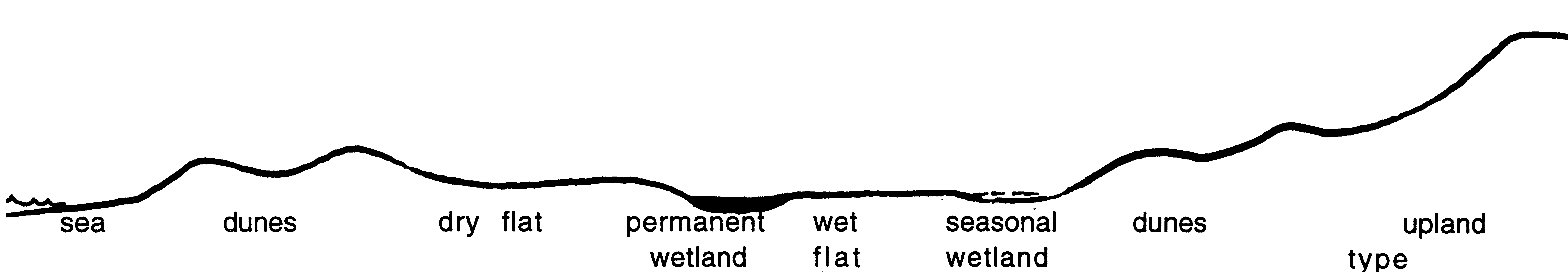  the correct response. the correct response. the correct response. the correct response. the correct response. the correct response.Slope:	flat	gentle	steep	Slope:	flat	gentle	steep	Aspect:		E	SE	S 	SW	W	NW	naAspect:		E	SE	S 	SW	W	NW	naAspect:		E	SE	S 	SW	W	NW	naAspect:		E	SE	S 	SW	W	NW	naSurface Soil: 	sand, loamy sand, sandy loam, loam, clay, gravel/laterite	  ColourSurface Soil: 	sand, loamy sand, sandy loam, loam, clay, gravel/laterite	  ColourSurface Soil: 	sand, loamy sand, sandy loam, loam, clay, gravel/laterite	  ColourSurface Soil: 	sand, loamy sand, sandy loam, loam, clay, gravel/laterite	  ColourSurface Soil: 	sand, loamy sand, sandy loam, loam, clay, gravel/laterite	  ColourSurface Soil: 	sand, loamy sand, sandy loam, loam, clay, gravel/laterite	  ColourExposed rock:	typeExposed rock:	type%   surface%   surface%   surface%   surfaceSub-surface Soil: sand, loamy sand, sandy loam, loam, clay, gravel/laterite 	ColourSub-surface Soil: sand, loamy sand, sandy loam, loam, clay, gravel/laterite 	ColourSub-surface Soil: sand, loamy sand, sandy loam, loam, clay, gravel/laterite 	ColourSub-surface Soil: sand, loamy sand, sandy loam, loam, clay, gravel/laterite 	ColourSub-surface Soil: sand, loamy sand, sandy loam, loam, clay, gravel/laterite 	ColourSub-surface Soil: sand, loamy sand, sandy loam, loam, clay, gravel/laterite 	ColourRock:	typeRock:	typedepth  to  rockdepth  to  rockdepth  to  rockdepth  to  rockDrainage:	well	mod	poordepth water 		cmdepth water 		cmWet:	all year	winter/spring	naWet:	all year	winter/spring	naWet:	all year	winter/spring	naLitter:	% coverLitter:	% coverBare Ground	% coverBare Ground	% coverBare Ground	% coverBare Ground	% cover	Depth	cm	Depth	cmBare Ground	% coverBare Ground	% coverBare Ground	% coverBare Ground	% coverBUSHLAND PLANT SURVEY RECORDING SHEET 2 – use pencil onlyBUSHLAND PLANT SURVEY RECORDING SHEET 2 – use pencil onlyBUSHLAND PLANT SURVEY RECORDING SHEET 2 – use pencil onlyBUSHLAND PLANT SURVEY RECORDING SHEET 2 – use pencil onlyBUSHLAND PLANT SURVEY RECORDING SHEET 2 – use pencil onlyBUSHLAND PLANT SURVEY RECORDING SHEET 2 – use pencil onlyBUSHLAND PLANT SURVEY RECORDING SHEET 2 – use pencil onlyBUSHLAND PLANT SURVEY RECORDING SHEET 2 – use pencil onlyBUSHLAND PLANT SURVEY RECORDING SHEET 2 – use pencil onlyBUSHLAND PLANT SURVEY RECORDING SHEET 2 – use pencil onlyBUSHLAND PLANT SURVEY RECORDING SHEET 2 – use pencil onlyBUSHLAND PLANT SURVEY RECORDING SHEET 2 – use pencil onlyBUSHLAND PLANT SURVEY RECORDING SHEET 2 – use pencil onlyBUSHLAND PLANT SURVEY RECORDING SHEET 2 – use pencil onlyBUSHLAND PLANT SURVEY RECORDING SHEET 2 – use pencil onlyBUSHLAND PLANT SURVEY RECORDING SHEET 2 – use pencil onlyBUSHLAND PLANT SURVEY RECORDING SHEET 2 – use pencil onlyBUSHLAND PLANT SURVEY RECORDING SHEET 2 – use pencil onlyBUSHLAND PLANT SURVEY RECORDING SHEET 2 – use pencil onlyBUSHLAND PLANT SURVEY RECORDING SHEET 2 – use pencil onlyBUSHLAND PLANT SURVEY RECORDING SHEET 2 – use pencil onlyBUSHLAND PLANT SURVEY RECORDING SHEET 2 – use pencil onlyBUSHLAND PLANT SURVEY RECORDING SHEET 2 – use pencil onlyBUSHLAND PLANT SURVEY RECORDING SHEET 2 – use pencil onlyFrom ‘Bushland Plant Survey’ written by B. Keighery (1994) and published by the Wildflower Society of WA (Inc.),   6008. From ‘Bushland Plant Survey’ written by B. Keighery (1994) and published by the Wildflower Society of WA (Inc.),   6008. From ‘Bushland Plant Survey’ written by B. Keighery (1994) and published by the Wildflower Society of WA (Inc.),   6008. From ‘Bushland Plant Survey’ written by B. Keighery (1994) and published by the Wildflower Society of WA (Inc.),   6008. From ‘Bushland Plant Survey’ written by B. Keighery (1994) and published by the Wildflower Society of WA (Inc.),   6008. From ‘Bushland Plant Survey’ written by B. Keighery (1994) and published by the Wildflower Society of WA (Inc.),   6008. From ‘Bushland Plant Survey’ written by B. Keighery (1994) and published by the Wildflower Society of WA (Inc.),   6008. From ‘Bushland Plant Survey’ written by B. Keighery (1994) and published by the Wildflower Society of WA (Inc.),   6008. From ‘Bushland Plant Survey’ written by B. Keighery (1994) and published by the Wildflower Society of WA (Inc.),   6008. From ‘Bushland Plant Survey’ written by B. Keighery (1994) and published by the Wildflower Society of WA (Inc.),   6008. From ‘Bushland Plant Survey’ written by B. Keighery (1994) and published by the Wildflower Society of WA (Inc.),   6008. From ‘Bushland Plant Survey’ written by B. Keighery (1994) and published by the Wildflower Society of WA (Inc.),   6008. From ‘Bushland Plant Survey’ written by B. Keighery (1994) and published by the Wildflower Society of WA (Inc.),   6008. From ‘Bushland Plant Survey’ written by B. Keighery (1994) and published by the Wildflower Society of WA (Inc.),   6008. 3. VEGETATION STRUCTURE AND COVER3. VEGETATION STRUCTURE AND COVER3. VEGETATION STRUCTURE AND COVER3. VEGETATION STRUCTURE AND COVER3. VEGETATION STRUCTURE AND COVER3. VEGETATION STRUCTURE AND COVER3. VEGETATION STRUCTURE AND COVER3. VEGETATION STRUCTURE AND COVER3. VEGETATION STRUCTURE AND COVER3. VEGETATION STRUCTURE AND COVERFrom ‘Bushland Plant Survey’ written by B. Keighery (1994) and published by the Wildflower Society of WA (Inc.),   6008. From ‘Bushland Plant Survey’ written by B. Keighery (1994) and published by the Wildflower Society of WA (Inc.),   6008. From ‘Bushland Plant Survey’ written by B. Keighery (1994) and published by the Wildflower Society of WA (Inc.),   6008. From ‘Bushland Plant Survey’ written by B. Keighery (1994) and published by the Wildflower Society of WA (Inc.),   6008. From ‘Bushland Plant Survey’ written by B. Keighery (1994) and published by the Wildflower Society of WA (Inc.),   6008. From ‘Bushland Plant Survey’ written by B. Keighery (1994) and published by the Wildflower Society of WA (Inc.),   6008. From ‘Bushland Plant Survey’ written by B. Keighery (1994) and published by the Wildflower Society of WA (Inc.),   6008. From ‘Bushland Plant Survey’ written by B. Keighery (1994) and published by the Wildflower Society of WA (Inc.),   6008. From ‘Bushland Plant Survey’ written by B. Keighery (1994) and published by the Wildflower Society of WA (Inc.),   6008. From ‘Bushland Plant Survey’ written by B. Keighery (1994) and published by the Wildflower Society of WA (Inc.),   6008. From ‘Bushland Plant Survey’ written by B. Keighery (1994) and published by the Wildflower Society of WA (Inc.),   6008. From ‘Bushland Plant Survey’ written by B. Keighery (1994) and published by the Wildflower Society of WA (Inc.),   6008. From ‘Bushland Plant Survey’ written by B. Keighery (1994) and published by the Wildflower Society of WA (Inc.),   6008. From ‘Bushland Plant Survey’ written by B. Keighery (1994) and published by the Wildflower Society of WA (Inc.),   6008. For each layer record – appropriate growth form, cover class (see below) and dominant species in their order of dominance, up to a maximum of 3 species. If more than 3 species are obviously dominant record as many as appropriate to describe each layer. For NVIS record max. height of layer & % crown cover to nearest 5%.For each layer record – appropriate growth form, cover class (see below) and dominant species in their order of dominance, up to a maximum of 3 species. If more than 3 species are obviously dominant record as many as appropriate to describe each layer. For NVIS record max. height of layer & % crown cover to nearest 5%.For each layer record – appropriate growth form, cover class (see below) and dominant species in their order of dominance, up to a maximum of 3 species. If more than 3 species are obviously dominant record as many as appropriate to describe each layer. For NVIS record max. height of layer & % crown cover to nearest 5%.For each layer record – appropriate growth form, cover class (see below) and dominant species in their order of dominance, up to a maximum of 3 species. If more than 3 species are obviously dominant record as many as appropriate to describe each layer. For NVIS record max. height of layer & % crown cover to nearest 5%.For each layer record – appropriate growth form, cover class (see below) and dominant species in their order of dominance, up to a maximum of 3 species. If more than 3 species are obviously dominant record as many as appropriate to describe each layer. For NVIS record max. height of layer & % crown cover to nearest 5%.For each layer record – appropriate growth form, cover class (see below) and dominant species in their order of dominance, up to a maximum of 3 species. If more than 3 species are obviously dominant record as many as appropriate to describe each layer. For NVIS record max. height of layer & % crown cover to nearest 5%.For each layer record – appropriate growth form, cover class (see below) and dominant species in their order of dominance, up to a maximum of 3 species. If more than 3 species are obviously dominant record as many as appropriate to describe each layer. For NVIS record max. height of layer & % crown cover to nearest 5%.For each layer record – appropriate growth form, cover class (see below) and dominant species in their order of dominance, up to a maximum of 3 species. If more than 3 species are obviously dominant record as many as appropriate to describe each layer. For NVIS record max. height of layer & % crown cover to nearest 5%.For each layer record – appropriate growth form, cover class (see below) and dominant species in their order of dominance, up to a maximum of 3 species. If more than 3 species are obviously dominant record as many as appropriate to describe each layer. For NVIS record max. height of layer & % crown cover to nearest 5%.For each layer record – appropriate growth form, cover class (see below) and dominant species in their order of dominance, up to a maximum of 3 species. If more than 3 species are obviously dominant record as many as appropriate to describe each layer. For NVIS record max. height of layer & % crown cover to nearest 5%.For each layer record – appropriate growth form, cover class (see below) and dominant species in their order of dominance, up to a maximum of 3 species. If more than 3 species are obviously dominant record as many as appropriate to describe each layer. For NVIS record max. height of layer & % crown cover to nearest 5%.For each layer record – appropriate growth form, cover class (see below) and dominant species in their order of dominance, up to a maximum of 3 species. If more than 3 species are obviously dominant record as many as appropriate to describe each layer. For NVIS record max. height of layer & % crown cover to nearest 5%.For each layer record – appropriate growth form, cover class (see below) and dominant species in their order of dominance, up to a maximum of 3 species. If more than 3 species are obviously dominant record as many as appropriate to describe each layer. For NVIS record max. height of layer & % crown cover to nearest 5%.For each layer record – appropriate growth form, cover class (see below) and dominant species in their order of dominance, up to a maximum of 3 species. If more than 3 species are obviously dominant record as many as appropriate to describe each layer. For NVIS record max. height of layer & % crown cover to nearest 5%.For each layer record – appropriate growth form, cover class (see below) and dominant species in their order of dominance, up to a maximum of 3 species. If more than 3 species are obviously dominant record as many as appropriate to describe each layer. For NVIS record max. height of layer & % crown cover to nearest 5%.For each layer record – appropriate growth form, cover class (see below) and dominant species in their order of dominance, up to a maximum of 3 species. If more than 3 species are obviously dominant record as many as appropriate to describe each layer. For NVIS record max. height of layer & % crown cover to nearest 5%.For each layer record – appropriate growth form, cover class (see below) and dominant species in their order of dominance, up to a maximum of 3 species. If more than 3 species are obviously dominant record as many as appropriate to describe each layer. For NVIS record max. height of layer & % crown cover to nearest 5%.For each layer record – appropriate growth form, cover class (see below) and dominant species in their order of dominance, up to a maximum of 3 species. If more than 3 species are obviously dominant record as many as appropriate to describe each layer. For NVIS record max. height of layer & % crown cover to nearest 5%.For each layer record – appropriate growth form, cover class (see below) and dominant species in their order of dominance, up to a maximum of 3 species. If more than 3 species are obviously dominant record as many as appropriate to describe each layer. For NVIS record max. height of layer & % crown cover to nearest 5%.For each layer record – appropriate growth form, cover class (see below) and dominant species in their order of dominance, up to a maximum of 3 species. If more than 3 species are obviously dominant record as many as appropriate to describe each layer. For NVIS record max. height of layer & % crown cover to nearest 5%.For each layer record – appropriate growth form, cover class (see below) and dominant species in their order of dominance, up to a maximum of 3 species. If more than 3 species are obviously dominant record as many as appropriate to describe each layer. For NVIS record max. height of layer & % crown cover to nearest 5%.For each layer record – appropriate growth form, cover class (see below) and dominant species in their order of dominance, up to a maximum of 3 species. If more than 3 species are obviously dominant record as many as appropriate to describe each layer. For NVIS record max. height of layer & % crown cover to nearest 5%.For each layer record – appropriate growth form, cover class (see below) and dominant species in their order of dominance, up to a maximum of 3 species. If more than 3 species are obviously dominant record as many as appropriate to describe each layer. For NVIS record max. height of layer & % crown cover to nearest 5%.For each layer record – appropriate growth form, cover class (see below) and dominant species in their order of dominance, up to a maximum of 3 species. If more than 3 species are obviously dominant record as many as appropriate to describe each layer. For NVIS record max. height of layer & % crown cover to nearest 5%.	Cover Class	2 – 10%	10 – 30%	30 – 70%	over 70%	Cover Class	2 – 10%	10 – 30%	30 – 70%	over 70%	Cover Class	2 – 10%	10 – 30%	30 – 70%	over 70%	Cover Class	2 – 10%	10 – 30%	30 – 70%	over 70%	Cover Class	2 – 10%	10 – 30%	30 – 70%	over 70%	Cover Class	2 – 10%	10 – 30%	30 – 70%	over 70%	Cover Class	2 – 10%	10 – 30%	30 – 70%	over 70%	Cover Class	2 – 10%	10 – 30%	30 – 70%	over 70%	Cover Class	2 – 10%	10 – 30%	30 – 70%	over 70%	Cover Class	2 – 10%	10 – 30%	30 – 70%	over 70%	Cover Class	2 – 10%	10 – 30%	30 – 70%	over 70%	Cover Class	2 – 10%	10 – 30%	30 – 70%	over 70%	Cover Class	2 – 10%	10 – 30%	30 – 70%	over 70%	Cover Class	2 – 10%	10 – 30%	30 – 70%	over 70%	Cover Class	2 – 10%	10 – 30%	30 – 70%	over 70%	Cover Class	2 – 10%	10 – 30%	30 – 70%	over 70%	Cover Class	2 – 10%	10 – 30%	30 – 70%	over 70%	Cover Class	2 – 10%	10 – 30%	30 – 70%	over 70%	Cover Class	2 – 10%	10 – 30%	30 – 70%	over 70%	Cover Class	2 – 10%	10 – 30%	30 – 70%	over 70%	Cover Class	2 – 10%	10 – 30%	30 – 70%	over 70%	Cover Class	2 – 10%	10 – 30%	30 – 70%	over 70%	Cover Class	2 – 10%	10 – 30%	30 – 70%	over 70%	Cover Class	2 – 10%	10 – 30%	30 – 70%	over 70%	TREES	MALLEES	TREES	MALLEES	TREES	MALLEES	TREES	MALLEES	TREES	MALLEES	TREES	MALLEES	TREES	MALLEES	TREES	MALLEES	TREES	MALLEES	TREES	MALLEES	TREES	MALLEES	TREES	MALLEES	TREES	MALLEES	TREES	MALLEES	TREES	MALLEES	TREES	MALLEES	TREES	MALLEES	TREES	MALLEES	TREES	MALLEES	TREES	MALLEES	TREES	MALLEES	TREES	MALLEES	TREES	MALLEES	TREES	MALLEESover 30mover 30mover 30mover 30m10 – 30m10 – 30m10 – 30m10 – 30m10 – 30m10 – 30m10 – 30munder 10munder 10munder 10munder 10mover 8mover 8mover 8mover 8mover 8mover 8munder 8munder 8mGROWTHFORM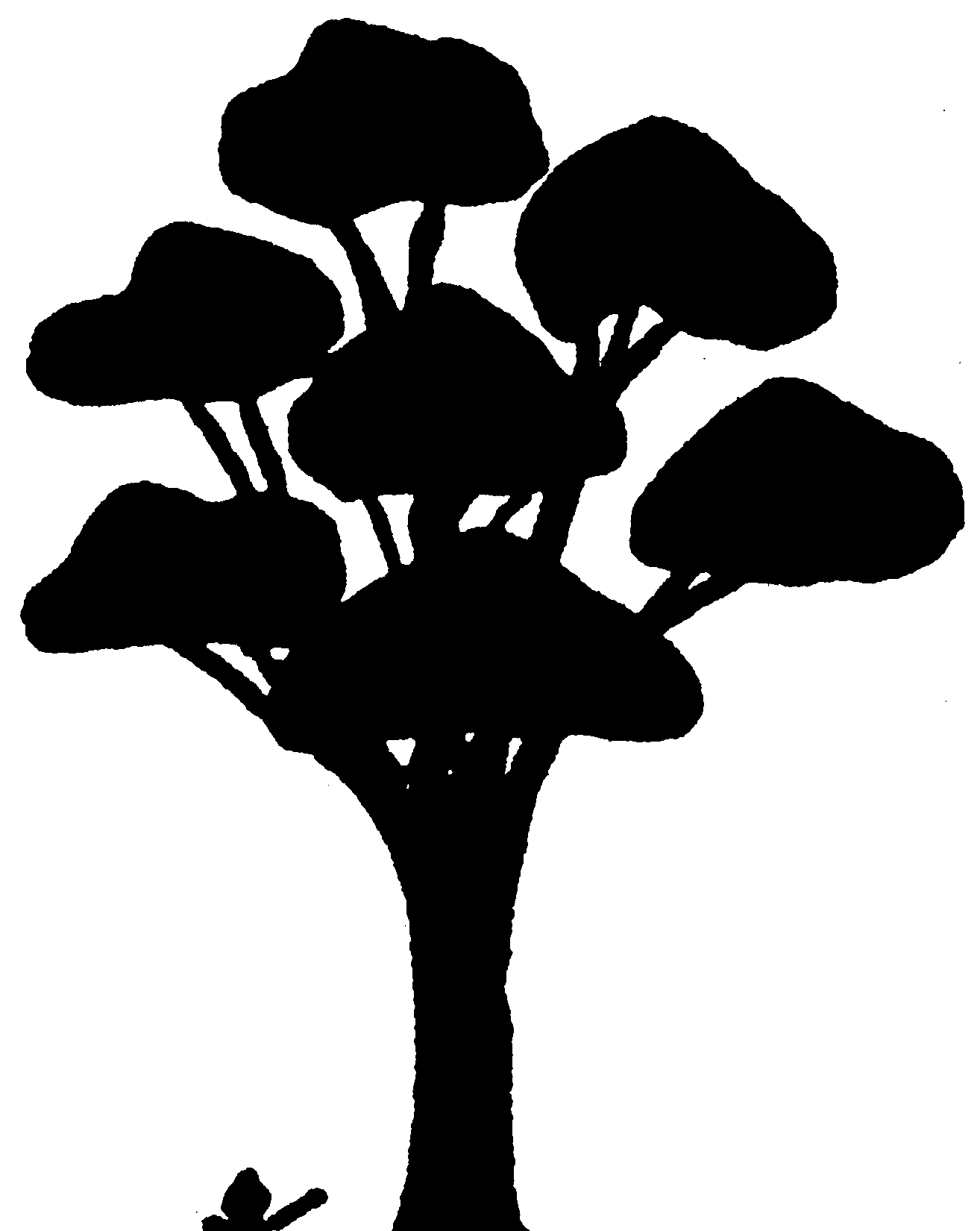 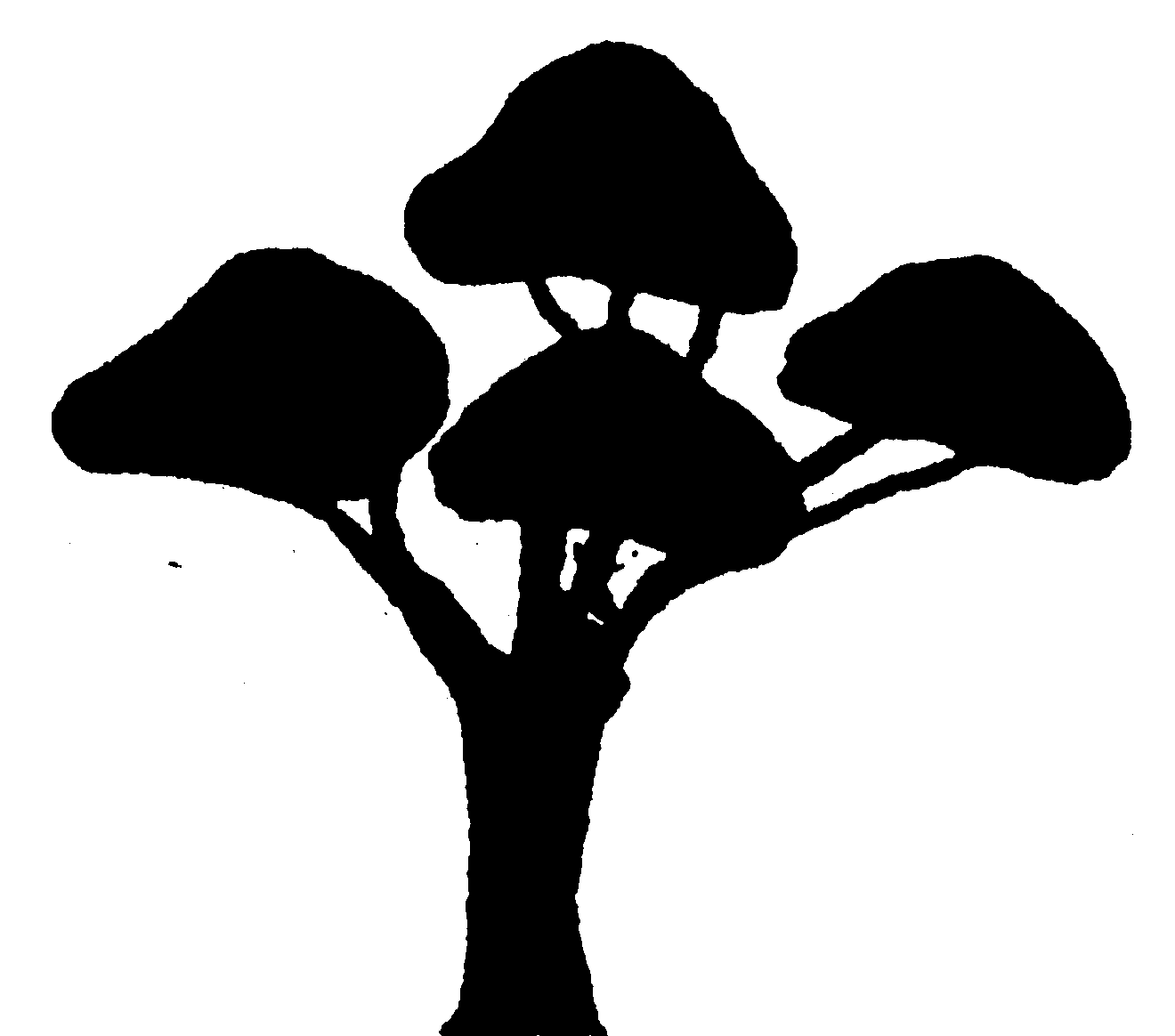 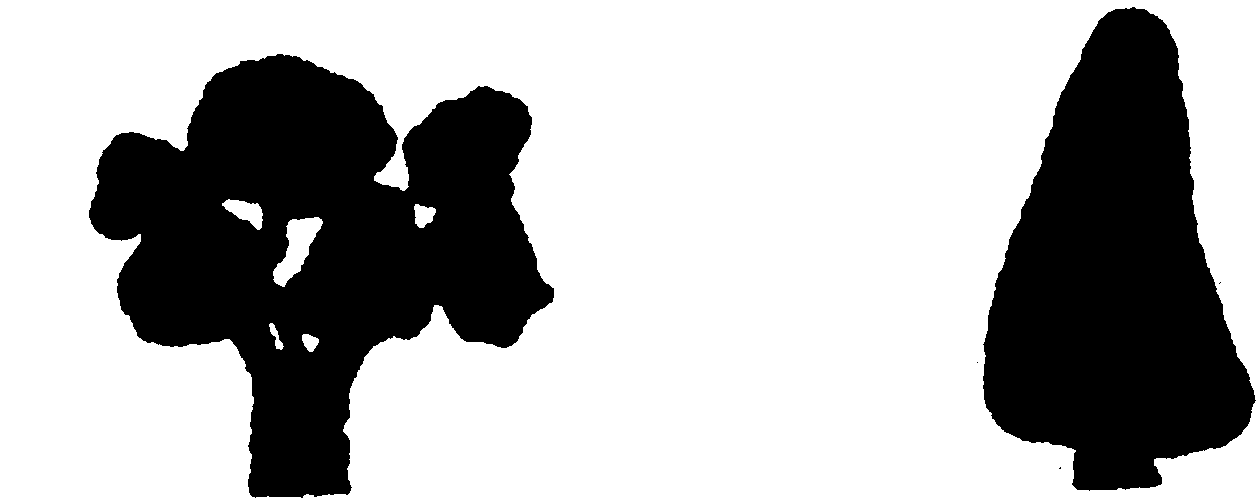 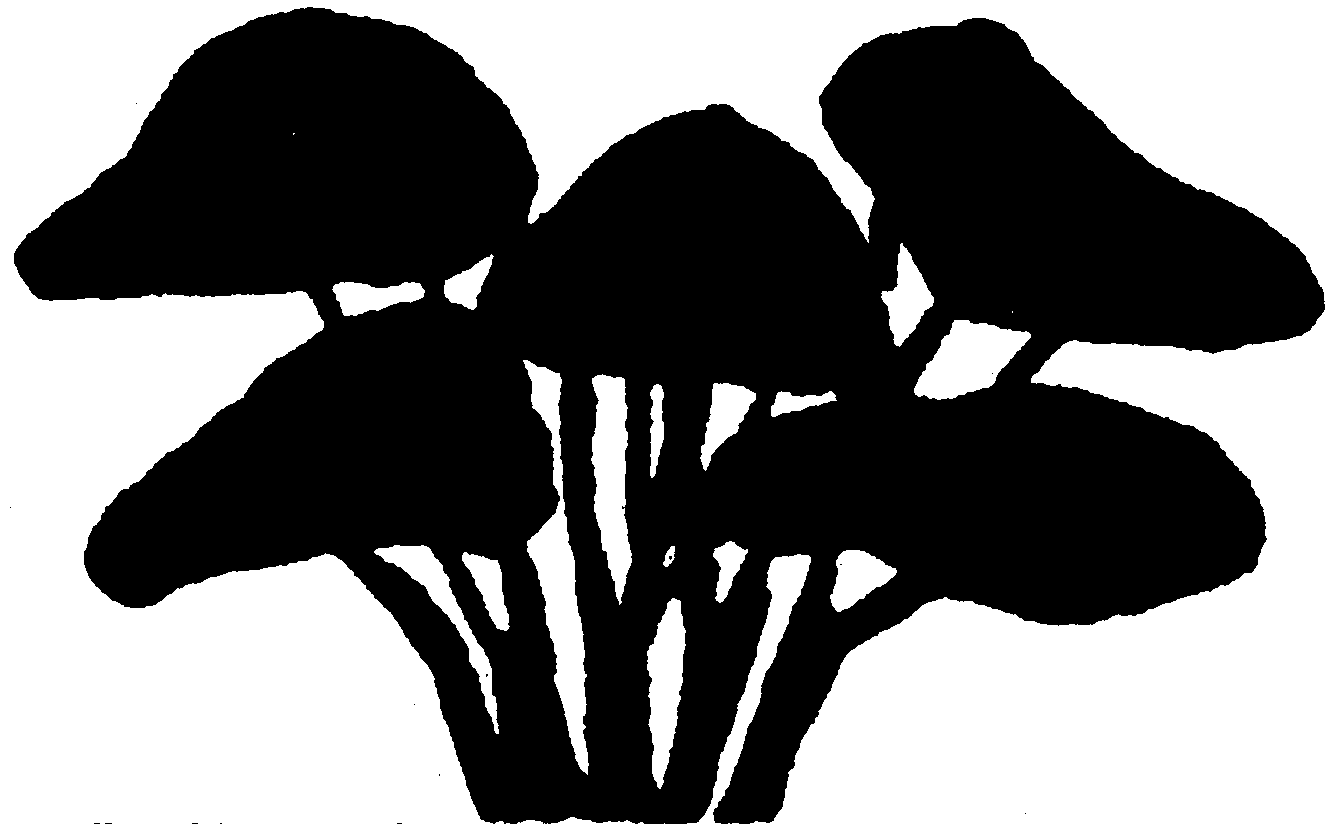 	30m	10m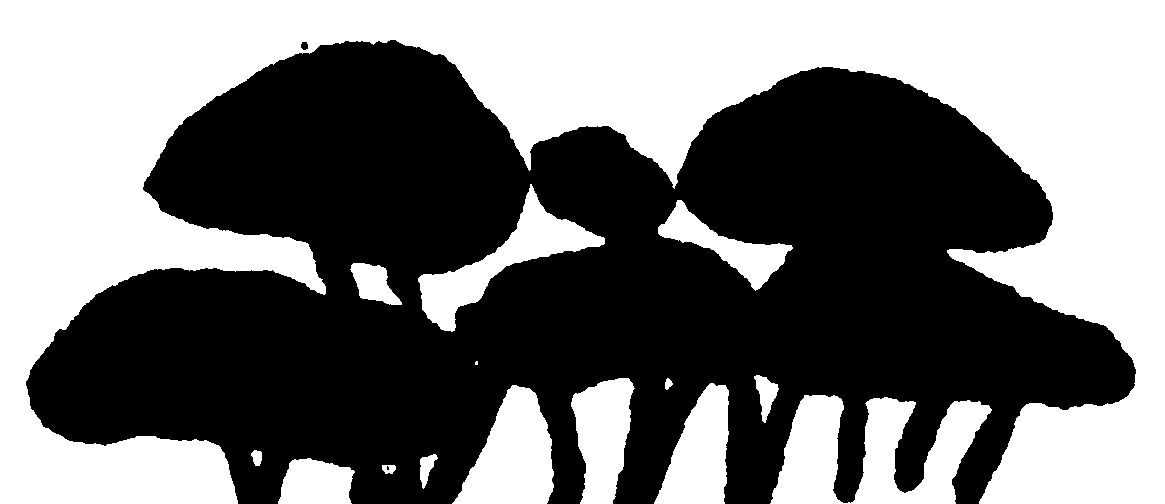 	30m	10mCOVER CLASS (%)#####HEIGHT & CROWN COVER (NVIS)#####DOMINANT SPECIESDOMINANT SPECIESDOMINANT SPECIES	SHRUBS	SHRUBS	SHRUBS	SHRUBS	SHRUBS	SHRUBS	SHRUBS	SHRUBS	SHRUBS	SHRUBS	SHRUBS	SHRUBS	SHRUBS	SHRUBS	SHRUBS	SHRUBS	SHRUBS	SHRUBS	SHRUBS	SHRUBS	SHRUBS	SHRUBS	SHRUBS	SHRUBS	SHRUBS	SHRUBS	SHRUBS	SHRUBS	SHRUBS	SHRUBS	SHRUBS	SHRUBS	SHRUBS	SHRUBS	SHRUBS	SHRUBS	SHRUBS	SHRUBS	SHRUBS	SHRUBS	SHRUBS	SHRUBS	SHRUBS	SHRUBS	SHRUBS	SHRUBS	SHRUBS	SHRUBSover 2mover 2mover 2mover 2mover 2mover 2mover 2mover 2m2m – 1m2m – 1m2m – 1m2m – 1m2m – 1m2m – 1m2m – 1m2m – 1m2m – 1munder 1munder 1munder 1munder 1munder 1munder 1mGROWTHFORM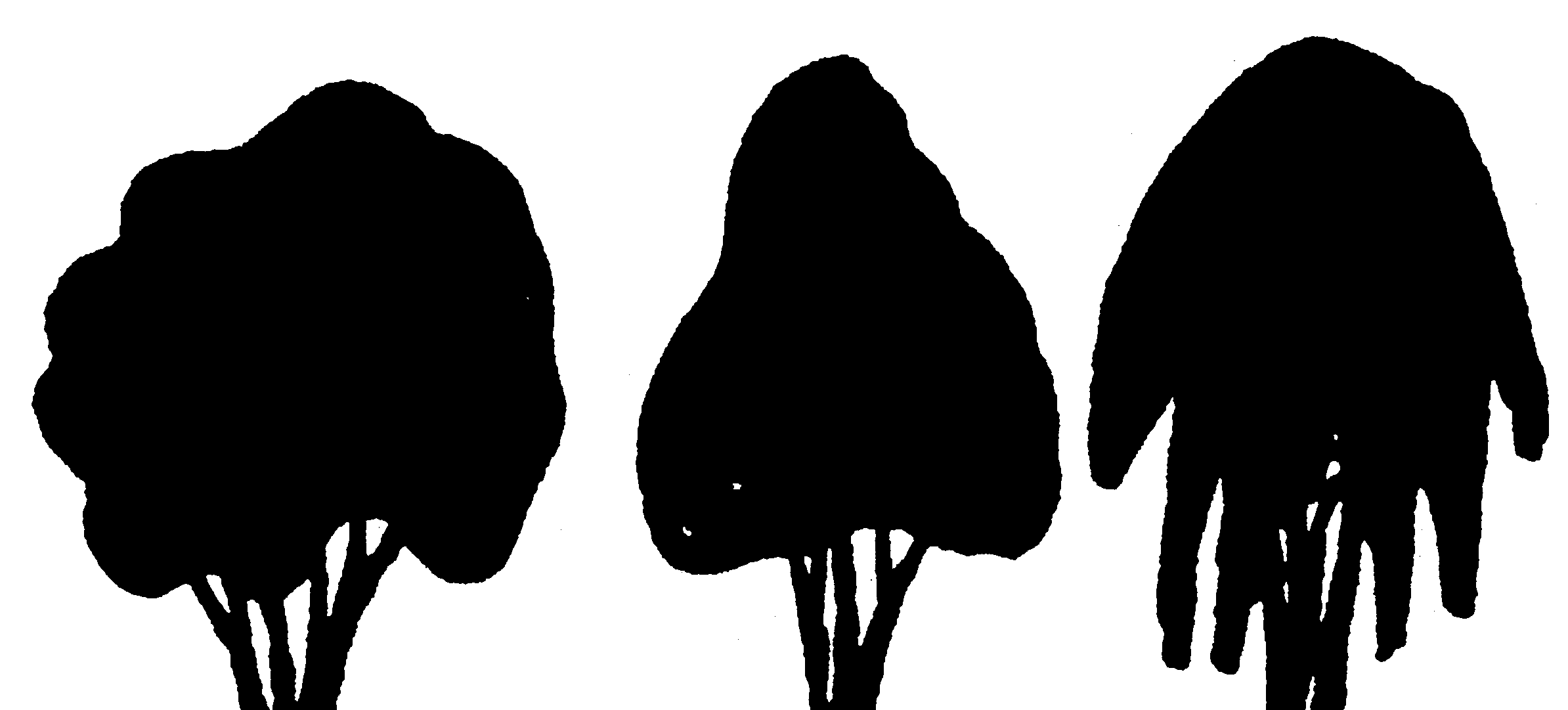 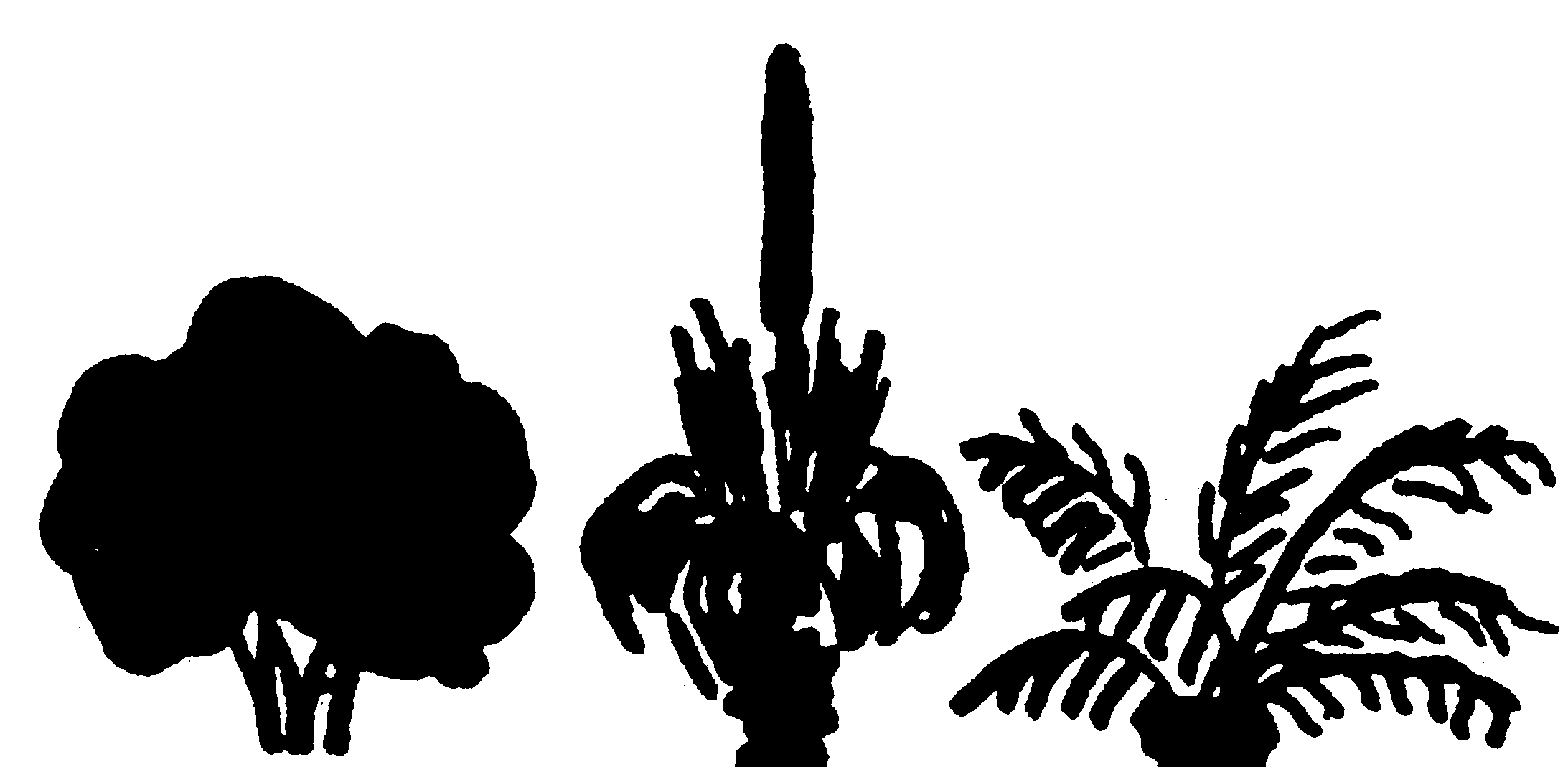 	2m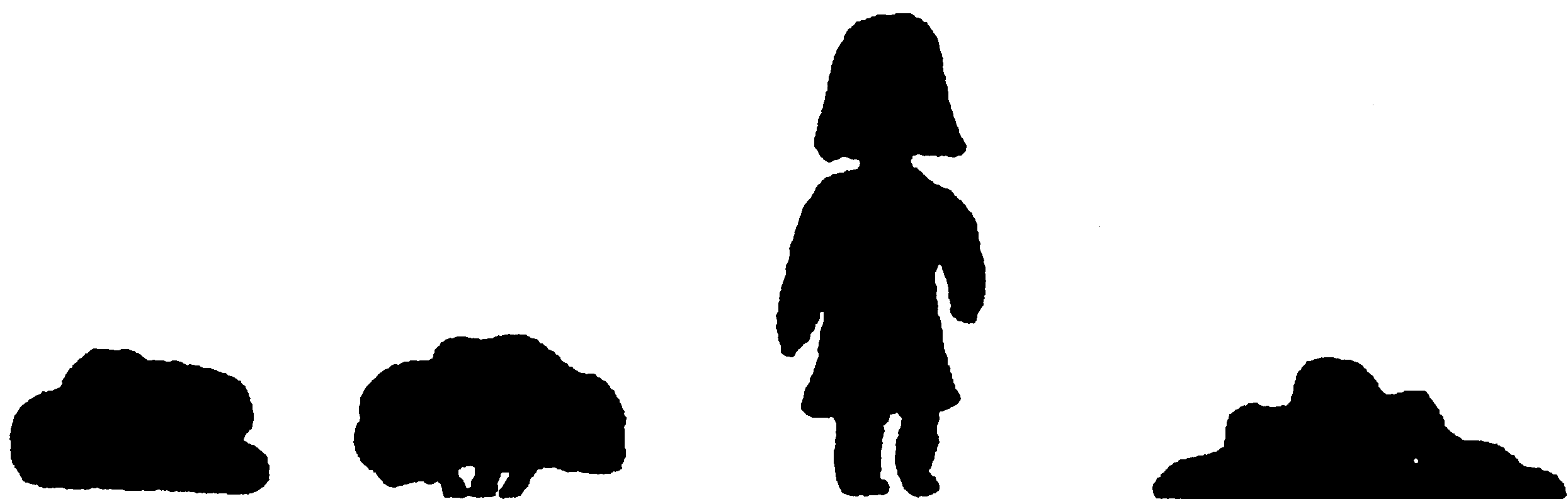 	1m	2m	1m	2m	1m	2m	1m	2m	1m	2m	1mCOVER CLASS (%)###HEIGHT & CROWN COVER (NVIS)###DOMINANT SPECIESDOMINANT SPECIESDOMINANT SPECIES	GRASSES	GRASSES	GRASSES	GRASSES	GRASSES	GRASSES	GRASSESHERBSHERBSHERBSHERBSHERBSHERBSHERBSSEDGESSEDGESSEDGESSEDGESSEDGESSEDGESOTHER (eg. ferns)OTHER (eg. ferns)OTHER (eg. ferns)OTHER (eg. ferns)GROWTHFORM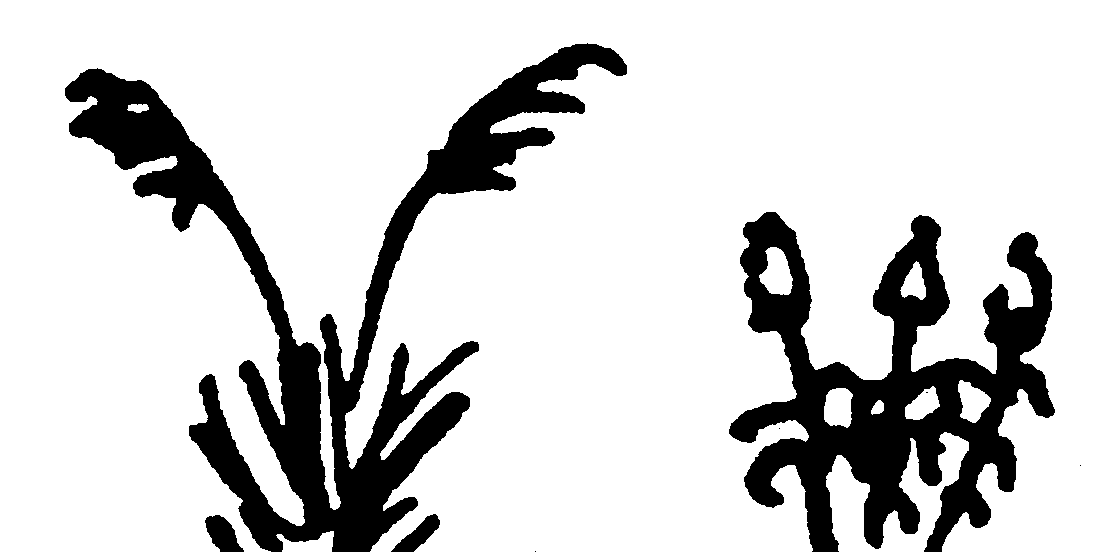 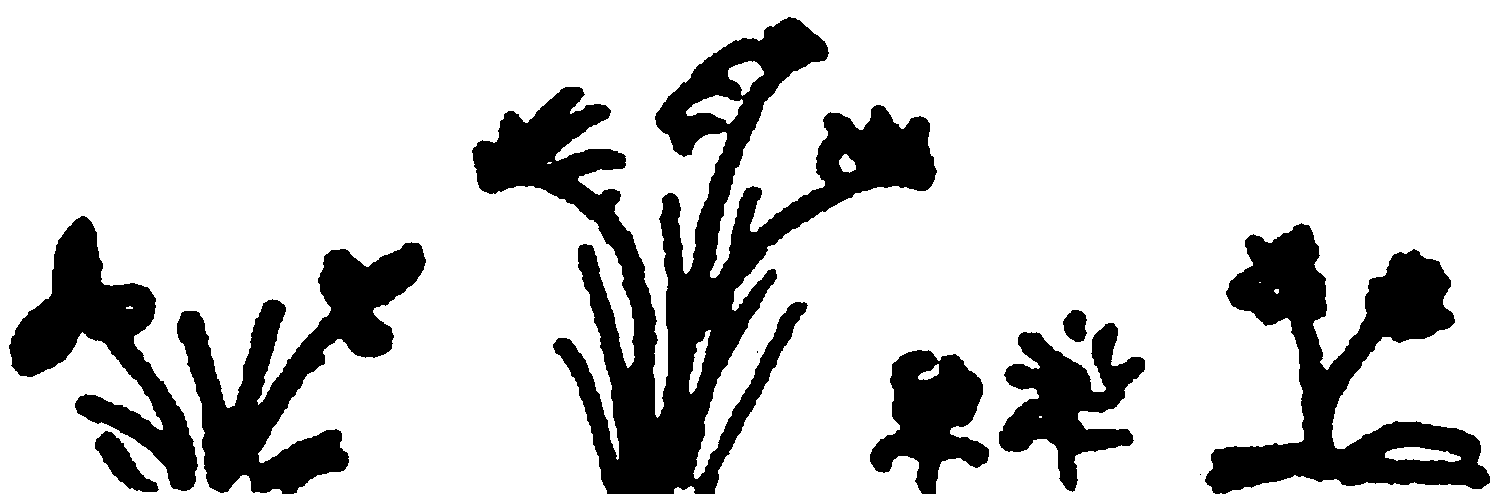 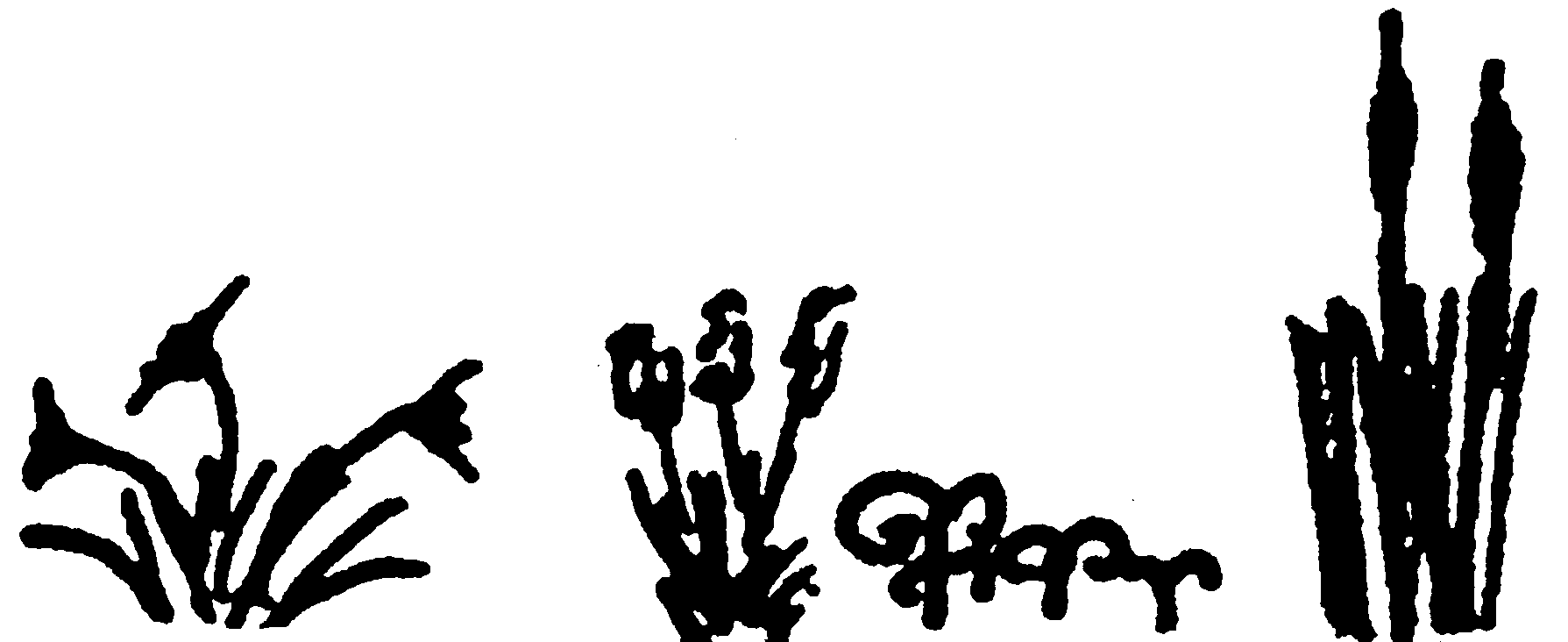 	1m	1m	1m	1mCOVER CLASS (%)####HEIGHT & CROWN COVER (NVIS)####DOMINANT SPECIESDOMINANT SPECIESDOMINANT SPECIES4. VEGETATION CONDITION (see Keighery 1994 in Appendix 4 of PBP NAIA Templates)4. VEGETATION CONDITION (see Keighery 1994 in Appendix 4 of PBP NAIA Templates)4. VEGETATION CONDITION (see Keighery 1994 in Appendix 4 of PBP NAIA Templates)4. VEGETATION CONDITION (see Keighery 1994 in Appendix 4 of PBP NAIA Templates)4. VEGETATION CONDITION (see Keighery 1994 in Appendix 4 of PBP NAIA Templates)4. VEGETATION CONDITION (see Keighery 1994 in Appendix 4 of PBP NAIA Templates)4. VEGETATION CONDITION (see Keighery 1994 in Appendix 4 of PBP NAIA Templates)4. VEGETATION CONDITION (see Keighery 1994 in Appendix 4 of PBP NAIA Templates)4. VEGETATION CONDITION (see Keighery 1994 in Appendix 4 of PBP NAIA Templates)4. VEGETATION CONDITION (see Keighery 1994 in Appendix 4 of PBP NAIA Templates)4. VEGETATION CONDITION (see Keighery 1994 in Appendix 4 of PBP NAIA Templates)4. VEGETATION CONDITION (see Keighery 1994 in Appendix 4 of PBP NAIA Templates)4. VEGETATION CONDITION (see Keighery 1994 in Appendix 4 of PBP NAIA Templates)4. VEGETATION CONDITION (see Keighery 1994 in Appendix 4 of PBP NAIA Templates)4. VEGETATION CONDITION (see Keighery 1994 in Appendix 4 of PBP NAIA Templates)4. VEGETATION CONDITION (see Keighery 1994 in Appendix 4 of PBP NAIA Templates)4. VEGETATION CONDITION (see Keighery 1994 in Appendix 4 of PBP NAIA Templates)4. VEGETATION CONDITION (see Keighery 1994 in Appendix 4 of PBP NAIA Templates)4. VEGETATION CONDITION (see Keighery 1994 in Appendix 4 of PBP NAIA Templates)4. VEGETATION CONDITION (see Keighery 1994 in Appendix 4 of PBP NAIA Templates)4. VEGETATION CONDITION (see Keighery 1994 in Appendix 4 of PBP NAIA Templates)4. VEGETATION CONDITION (see Keighery 1994 in Appendix 4 of PBP NAIA Templates)4. VEGETATION CONDITION (see Keighery 1994 in Appendix 4 of PBP NAIA Templates)4. VEGETATION CONDITION (see Keighery 1994 in Appendix 4 of PBP NAIA Templates)4. VEGETATION CONDITION (see Keighery 1994 in Appendix 4 of PBP NAIA Templates)1 ‘PRISTINE’1 ‘PRISTINE’COMMENTS (give reasoning for choice)COMMENTS (give reasoning for choice)COMMENTS (give reasoning for choice)COMMENTS (give reasoning for choice)COMMENTS (give reasoning for choice)COMMENTS (give reasoning for choice)COMMENTS (give reasoning for choice)COMMENTS (give reasoning for choice)COMMENTS (give reasoning for choice)COMMENTS (give reasoning for choice)COMMENTS (give reasoning for choice)COMMENTS (give reasoning for choice)COMMENTS (give reasoning for choice)COMMENTS (give reasoning for choice)COMMENTS (give reasoning for choice)COMMENTS (give reasoning for choice)COMMENTS (give reasoning for choice)COMMENTS (give reasoning for choice)COMMENTS (give reasoning for choice)COMMENTS (give reasoning for choice)COMMENTS (give reasoning for choice)COMMENTS (give reasoning for choice)2 EXCELLENT2 EXCELLENTCOMMENTS (give reasoning for choice)COMMENTS (give reasoning for choice)COMMENTS (give reasoning for choice)COMMENTS (give reasoning for choice)COMMENTS (give reasoning for choice)COMMENTS (give reasoning for choice)COMMENTS (give reasoning for choice)COMMENTS (give reasoning for choice)COMMENTS (give reasoning for choice)COMMENTS (give reasoning for choice)COMMENTS (give reasoning for choice)COMMENTS (give reasoning for choice)COMMENTS (give reasoning for choice)COMMENTS (give reasoning for choice)COMMENTS (give reasoning for choice)COMMENTS (give reasoning for choice)COMMENTS (give reasoning for choice)COMMENTS (give reasoning for choice)COMMENTS (give reasoning for choice)COMMENTS (give reasoning for choice)COMMENTS (give reasoning for choice)COMMENTS (give reasoning for choice)3 VERY GOOD3 VERY GOODCOMMENTS (give reasoning for choice)COMMENTS (give reasoning for choice)COMMENTS (give reasoning for choice)COMMENTS (give reasoning for choice)COMMENTS (give reasoning for choice)COMMENTS (give reasoning for choice)COMMENTS (give reasoning for choice)COMMENTS (give reasoning for choice)COMMENTS (give reasoning for choice)COMMENTS (give reasoning for choice)COMMENTS (give reasoning for choice)COMMENTS (give reasoning for choice)COMMENTS (give reasoning for choice)COMMENTS (give reasoning for choice)COMMENTS (give reasoning for choice)COMMENTS (give reasoning for choice)COMMENTS (give reasoning for choice)COMMENTS (give reasoning for choice)COMMENTS (give reasoning for choice)COMMENTS (give reasoning for choice)COMMENTS (give reasoning for choice)COMMENTS (give reasoning for choice)4 GOOD4 GOODCOMMENTS (give reasoning for choice)COMMENTS (give reasoning for choice)COMMENTS (give reasoning for choice)COMMENTS (give reasoning for choice)COMMENTS (give reasoning for choice)COMMENTS (give reasoning for choice)COMMENTS (give reasoning for choice)COMMENTS (give reasoning for choice)COMMENTS (give reasoning for choice)COMMENTS (give reasoning for choice)COMMENTS (give reasoning for choice)COMMENTS (give reasoning for choice)COMMENTS (give reasoning for choice)COMMENTS (give reasoning for choice)COMMENTS (give reasoning for choice)COMMENTS (give reasoning for choice)COMMENTS (give reasoning for choice)COMMENTS (give reasoning for choice)COMMENTS (give reasoning for choice)COMMENTS (give reasoning for choice)COMMENTS (give reasoning for choice)COMMENTS (give reasoning for choice)5 DEGRADED5 DEGRADEDCOMMENTS (give reasoning for choice)COMMENTS (give reasoning for choice)COMMENTS (give reasoning for choice)COMMENTS (give reasoning for choice)COMMENTS (give reasoning for choice)COMMENTS (give reasoning for choice)COMMENTS (give reasoning for choice)COMMENTS (give reasoning for choice)COMMENTS (give reasoning for choice)COMMENTS (give reasoning for choice)COMMENTS (give reasoning for choice)COMMENTS (give reasoning for choice)COMMENTS (give reasoning for choice)COMMENTS (give reasoning for choice)COMMENTS (give reasoning for choice)COMMENTS (give reasoning for choice)COMMENTS (give reasoning for choice)COMMENTS (give reasoning for choice)COMMENTS (give reasoning for choice)COMMENTS (give reasoning for choice)COMMENTS (give reasoning for choice)COMMENTS (give reasoning for choice)BUSHLAND PLANT SURVEY RECORDING SHEET 3 – use pencil onlyBUSHLAND PLANT SURVEY RECORDING SHEET 3 – use pencil onlyBUSHLAND PLANT SURVEY RECORDING SHEET 3 – use pencil onlyBUSHLAND PLANT SURVEY RECORDING SHEET 3 – use pencil onlyBUSHLAND PLANT SURVEY RECORDING SHEET 3 – use pencil onlyBUSHLAND PLANT SURVEY RECORDING SHEET 3 – use pencil onlyBUSHLAND PLANT SURVEY RECORDING SHEET 3 – use pencil onlyBUSHLAND PLANT SURVEY RECORDING SHEET 3 – use pencil onlyBUSHLAND PLANT SURVEY RECORDING SHEET 3 – use pencil onlyBUSHLAND PLANT SURVEY RECORDING SHEET 3 – use pencil onlyBUSHLAND PLANT SURVEY RECORDING SHEET 3 – use pencil onlyBUSHLAND PLANT SURVEY RECORDING SHEET 3 – use pencil onlyBUSHLAND PLANT SURVEY RECORDING SHEET 3 – use pencil onlyBUSHLAND PLANT SURVEY RECORDING SHEET 3 – use pencil only5. SPECIES PRESCENCE	Label each plant with plant’s number, site code, date and plant’s name or working name if required5. SPECIES PRESCENCE	Label each plant with plant’s number, site code, date and plant’s name or working name if required5. SPECIES PRESCENCE	Label each plant with plant’s number, site code, date and plant’s name or working name if required5. SPECIES PRESCENCE	Label each plant with plant’s number, site code, date and plant’s name or working name if required5. SPECIES PRESCENCE	Label each plant with plant’s number, site code, date and plant’s name or working name if required5. SPECIES PRESCENCE	Label each plant with plant’s number, site code, date and plant’s name or working name if required5. SPECIES PRESCENCE	Label each plant with plant’s number, site code, date and plant’s name or working name if required5. SPECIES PRESCENCE	Label each plant with plant’s number, site code, date and plant’s name or working name if required5. SPECIES PRESCENCE	Label each plant with plant’s number, site code, date and plant’s name or working name if required5. SPECIES PRESCENCE	Label each plant with plant’s number, site code, date and plant’s name or working name if required5. SPECIES PRESCENCE	Label each plant with plant’s number, site code, date and plant’s name or working name if requiredFrom ‘Bushland Plant Survey’ written by B. Keighery (1994) and published by the Wildflower Society of WA (Inc.),   6008.From ‘Bushland Plant Survey’ written by B. Keighery (1994) and published by the Wildflower Society of WA (Inc.),   6008.From ‘Bushland Plant Survey’ written by B. Keighery (1994) and published by the Wildflower Society of WA (Inc.),   6008.Database SITE NoRecord on sheetColumn 1Column 1Column 1Column 1plant nameplant nameplant nameplant nameplant nameFrom ‘Bushland Plant Survey’ written by B. Keighery (1994) and published by the Wildflower Society of WA (Inc.),   6008.From ‘Bushland Plant Survey’ written by B. Keighery (1994) and published by the Wildflower Society of WA (Inc.),   6008.From ‘Bushland Plant Survey’ written by B. Keighery (1994) and published by the Wildflower Society of WA (Inc.),   6008.DateRecord on sheetColumn 2Column 2Column 2Column 2plant numberplant numberplant numberplant numberplant numberFrom ‘Bushland Plant Survey’ written by B. Keighery (1994) and published by the Wildflower Society of WA (Inc.),   6008.From ‘Bushland Plant Survey’ written by B. Keighery (1994) and published by the Wildflower Society of WA (Inc.),   6008.From ‘Bushland Plant Survey’ written by B. Keighery (1994) and published by the Wildflower Society of WA (Inc.),   6008.Record on sheetColumn 3Column 3Column 3Column 3identification checked -  when checkedidentification checked -  when checkedidentification checked -  when checkedidentification checked -  when checkedidentification checked -  when checkedFrom ‘Bushland Plant Survey’ written by B. Keighery (1994) and published by the Wildflower Society of WA (Inc.),   6008.From ‘Bushland Plant Survey’ written by B. Keighery (1994) and published by the Wildflower Society of WA (Inc.),   6008.From ‘Bushland Plant Survey’ written by B. Keighery (1994) and published by the Wildflower Society of WA (Inc.),   6008.TREESTREESTREESNoIDSHRUBS (cont.)SHRUBS (cont.)SHRUBS (cont.)NoIDHERBS (cont.)HERBS (cont.)NoIDMALLEESMALLEESMALLEESGRASSESGRASSESGRASSESSHRUBSSHRUBSSHRUBSSEDGESSEDGESHERBSHERBSHERBSIcon Flora Species (Note on list above if present)Icon Flora Species (Note on list above if present)Icon Flora Species (Note on list above if present)Icon Flora Species (Note on list above if present)Icon Flora Species (Note on list above if present)Icon Flora Species (Note on list above if present)Icon Flora Species (Note on list above if present)Icon Community (tick if an icon community)Icon Community (tick if an icon community)Icon Community (tick if an icon community)Icon Community (tick if an icon community)Icon Community (tick if an icon community)Icon Community (tick if an icon community)Icon Community (tick if an icon community)Description of Structural Plant Community No. __ (see Appendix 2 of PBP NAIA Templates)Description of Structural Plant Community No. __ (see Appendix 2 of PBP NAIA Templates)Description of Structural Plant Community No. __ (see Appendix 2 of PBP NAIA Templates)Description of Structural Plant Community No. __ (see Appendix 2 of PBP NAIA Templates)Description of Structural Plant Community No. __ (see Appendix 2 of PBP NAIA Templates)Description of Structural Plant Community No. __ (see Appendix 2 of PBP NAIA Templates)Description of Structural Plant Community No. __ (see Appendix 2 of PBP NAIA Templates)Description of Structural Plant Community No. __ (see Appendix 2 of PBP NAIA Templates)Description of Structural Plant Community No. __ (see Appendix 2 of PBP NAIA Templates)Description of Structural Plant Community No. __ (see Appendix 2 of PBP NAIA Templates)Description of Structural Plant Community No. __ (see Appendix 2 of PBP NAIA Templates)Description of Structural Plant Community No. __ (see Appendix 2 of PBP NAIA Templates)Description of Structural Plant Community No. __ (see Appendix 2 of PBP NAIA Templates)Description of Structural Plant Community No. __ (see Appendix 2 of PBP NAIA Templates)Keighery Condition Scale(Keighery 1994)Kaesehagen Condition Scale(Kaesehagen 1994)Pristine Pristine or nearly so, no obvious signs of disturbanceExcellentVegetation structure intact; disturbance affecting individual species; weeds are non-aggressive speciesVery good to excellent80% to 100% native flora compositionVegetation structure intact or nearly soCover/abundance of weeds <5%No or minimal signs of disturbanceVery good Vegetation structure altered; obvious signs of disturbanceFor example, disturbance to vegetation structure caused by repeated fires; the presence of some more aggressive weeds; dieback; logging; grazingFair to good50% to 80% native flora compositionVegetation structure modified or nearly soCover/abundance of weeds 5% to 20%, any number of individualsMinor signs of disturbanceGoodVegetation structure significantly altered by very obvious signs of multiple disturbances. Retains basic vegetation structure or ability to regenerate it. For example, disturbance to vegetation structure caused by very frequent fires; the presence of some very aggressive weeds at high density; partial clearing; dieback; grazing.Fair to good50% to 80% native flora compositionVegetation structure modified or nearly soCover/abundance of weeds 5% to 20%, any number of individualsMinor signs of disturbanceDegradedBasic vegetation structure severely impacted by disturbance. Scope for regeneration but not to a state approaching good condition without intensive management.For example, disturbance to vegetation structure caused by very frequent fires; the presence of very aggressive weeds; partial clearing; dieback; grazingPoor20% to 50% native flora compositionVegetation structure completely modified or nearly soCover/abundance of weeds 20% to 60%, any number of individualsDisturbance incidence highCompletely DegradedThe structure of the vegetation is no longer intact and the area is completely or almost completely without native species. These areas are often described as ‘parkland cleared’ with the flora comprising weed or crop species with isolated native trees or shrubs.Very Poor0% to 20% Native flora compositionVegetation structure disappearedCover/abundance of weeds 60% to 100%, any number of individualsDisturbance incidence very highNameData CustodianAboriginal Heritage DPLH - Go to Aboriginal Heritage Inquiry SystemAerial PhotographyLandgateARVS Vegetation units (Albany Regional Vegetation Survey)DBCABushforever 2020DPLHCadastreLandgateCarnabys Cockatoo Habitat (Breeding, Roosting and Feeding)  DBCADBCA Lands of Interest DBCADBCA Legislated lands and waters DBCADieback risk AreaSouth Coast NRM - WA Dieback map - Dieback Information Delivery Management System (DIDMS) on-line platform EPA Policy Area - Bioplan Regionally Significant Areas 2010DWERFMD 100 Year ARI Floodplain Area DWERGeomorphic Wetlands , Swan Coastal PlainDBCAGeomorphic Wetlands Cervantes South DBCAGeomorphic Wetlands Cervantes Coastal DBCAGeomorphic Wetlands Cervantes, EneabbaDBCAGeomorphic wetlands Darkan DuranillinDBCAGeomorphic wetlands Leeuwin Naturaliste & Donnybrook to Nannup -unreviewedDBCAGeomorphic wetlands South West unreviewedDBCAGeomorphic Wetlands Wheatbelt - Stage 1DBCAGeomorphic Wetlands, Augusta to WalpoleDBCAGeomorphic wetlands, Manjimup to Northcliffe - unreviewedDBCAGeraldton Regional Flora and Vegetation Survey Plant CommunitiesDLPHHydrography, linearLandgateImportant Wetlands AustraliaDBCALocal Planning Scheme Zones & ReservesDPLHNative Vegetation ExtentDPIRDNative vegetation extent by Beard Veg Associations WALGANative vegetation extent by vegetation complexesWALGANative vegetation extent - North Batavia coast flora and vegetation survey Plant CommunitiesDBCAPerth Regional Ecological LinkagesWALGAPotential Quenda habitatDBCAPre-European Vegetation (Beard mapping)DPIRDPublic Drinking Water Source Area (PDWSAs)DWERRAMSAR, WetlandsDBCARegional ParksDBCARegion Schemes-zones & reservesDPLHReserves LandgateSoil Landscape Mapping - best Available DPIRDSouth Coast Macro-corridors, including Zones & NamesDBCASouth Coast Significant WetlandsDBCASouth West Regional Ecological Linkages - Axis linesWALGA Swan Canning Rivers Development Control AreaDBCASwan Coastal Plain Remnant Vegetation (2000-2020)DPIRDThreatened and Priority floraDBCAThreatened Ecological Communities (polygons)DBCAThreatened Ecological Communities BufferedDBCAThreatened and Priority FaunaDBCAVegetation Complexes of the South West Forested Regions (Jarrah Forest)DBCAVegetation Complexes-Swan Coastal PlainDBCAWA Herbarium RecordsDBCAWalpole Wilderness Peat Wetlands - unreviewedDBCAWestern Ringtailed Possum AreasDBCAWheatbelt  Wetlands Stage 1DBCAVIABILITY ESTIMATEVIABILITY ESTIMATEVIABILITY ESTIMATEVIABILITY ESTIMATEVIABILITY ESTIMATEVIABILITY ESTIMATEViability FactorInformation Source Instruction and ExplanationInstruction and ExplanationInstruction and ExplanationInstruction and ExplanationSizeDesktop Assessment or Map 2Refer to the Desktop Assessment for the area calculation. An exception to using this figure would be if boundaries had been modified during the Field Assessment A (Map 2) If so, does it change the outer boundaries of the site or merely internal boundaries? Circle the appropriate score.Refer to the Desktop Assessment for the area calculation. An exception to using this figure would be if boundaries had been modified during the Field Assessment A (Map 2) If so, does it change the outer boundaries of the site or merely internal boundaries? Circle the appropriate score.Refer to the Desktop Assessment for the area calculation. An exception to using this figure would be if boundaries had been modified during the Field Assessment A (Map 2) If so, does it change the outer boundaries of the site or merely internal boundaries? Circle the appropriate score.Refer to the Desktop Assessment for the area calculation. An exception to using this figure would be if boundaries had been modified during the Field Assessment A (Map 2) If so, does it change the outer boundaries of the site or merely internal boundaries? Circle the appropriate score.ShapeMap 2Approximately describe the shape of the reserve from the options listed. Circle the appropriate score. Approximately describe the shape of the reserve from the options listed. Circle the appropriate score. Approximately describe the shape of the reserve from the options listed. Circle the appropriate score. Approximately describe the shape of the reserve from the options listed. Circle the appropriate score. Perimeter to area ratioDesktop Assessment or Map 2Use the calculation from the Desktop Assessment. An exception to using this figure would be if boundaries had been modified during the Field Assessment A (Map 2) Where necessary, recalculate the ratio by dividing the perimeter in metres by the area in metres squared (1 hectare (ha) = 10 000 m2). Circle the appropriate score.Use the calculation from the Desktop Assessment. An exception to using this figure would be if boundaries had been modified during the Field Assessment A (Map 2) Where necessary, recalculate the ratio by dividing the perimeter in metres by the area in metres squared (1 hectare (ha) = 10 000 m2). Circle the appropriate score.Use the calculation from the Desktop Assessment. An exception to using this figure would be if boundaries had been modified during the Field Assessment A (Map 2) Where necessary, recalculate the ratio by dividing the perimeter in metres by the area in metres squared (1 hectare (ha) = 10 000 m2). Circle the appropriate score.Use the calculation from the Desktop Assessment. An exception to using this figure would be if boundaries had been modified during the Field Assessment A (Map 2) Where necessary, recalculate the ratio by dividing the perimeter in metres by the area in metres squared (1 hectare (ha) = 10 000 m2). Circle the appropriate score.Vegetation condition Field Assessment A ANDAppendix 4 of the NAIA templates Note that this field is based on the Keighery (1994) or Kaesehagen (1995) vegetation condition scales (see Appendix 4 of the templates). Page 17 of the NAIA templates uses the Keighery (1994) condition scale, but if Kaesehagen (1995) is used, use the multipliers given in the table below.Each category of vegetation condition has been assigned a numerical value. Very few natural areas will be 100% in one vegetation condition. Use the table for vegetation condition on page 9 of Field Assessment A to calculate the score. Multiply the value assigned to each category of vegetation condition by the percentage it takes up of the natural area and sum these to reach the calculated score. Enter the calculated score in the final column. Scores will range between 0 and 10.For example: A reserve has been assessed as: 95% Excellent, 5% Degraded (using the Keighery 1994 scale)“Excellent” has a multiplier of 8x“Degraded” has a multiplier of 2x (0.95 x 8) + (0.05 x 2) = 7.70 (score can have up to 2 decimal places)Note that this field is based on the Keighery (1994) or Kaesehagen (1995) vegetation condition scales (see Appendix 4 of the templates). Page 17 of the NAIA templates uses the Keighery (1994) condition scale, but if Kaesehagen (1995) is used, use the multipliers given in the table below.Each category of vegetation condition has been assigned a numerical value. Very few natural areas will be 100% in one vegetation condition. Use the table for vegetation condition on page 9 of Field Assessment A to calculate the score. Multiply the value assigned to each category of vegetation condition by the percentage it takes up of the natural area and sum these to reach the calculated score. Enter the calculated score in the final column. Scores will range between 0 and 10.For example: A reserve has been assessed as: 95% Excellent, 5% Degraded (using the Keighery 1994 scale)“Excellent” has a multiplier of 8x“Degraded” has a multiplier of 2x (0.95 x 8) + (0.05 x 2) = 7.70 (score can have up to 2 decimal places)Note that this field is based on the Keighery (1994) or Kaesehagen (1995) vegetation condition scales (see Appendix 4 of the templates). Page 17 of the NAIA templates uses the Keighery (1994) condition scale, but if Kaesehagen (1995) is used, use the multipliers given in the table below.Each category of vegetation condition has been assigned a numerical value. Very few natural areas will be 100% in one vegetation condition. Use the table for vegetation condition on page 9 of Field Assessment A to calculate the score. Multiply the value assigned to each category of vegetation condition by the percentage it takes up of the natural area and sum these to reach the calculated score. Enter the calculated score in the final column. Scores will range between 0 and 10.For example: A reserve has been assessed as: 95% Excellent, 5% Degraded (using the Keighery 1994 scale)“Excellent” has a multiplier of 8x“Degraded” has a multiplier of 2x (0.95 x 8) + (0.05 x 2) = 7.70 (score can have up to 2 decimal places)Note that this field is based on the Keighery (1994) or Kaesehagen (1995) vegetation condition scales (see Appendix 4 of the templates). Page 17 of the NAIA templates uses the Keighery (1994) condition scale, but if Kaesehagen (1995) is used, use the multipliers given in the table below.Each category of vegetation condition has been assigned a numerical value. Very few natural areas will be 100% in one vegetation condition. Use the table for vegetation condition on page 9 of Field Assessment A to calculate the score. Multiply the value assigned to each category of vegetation condition by the percentage it takes up of the natural area and sum these to reach the calculated score. Enter the calculated score in the final column. Scores will range between 0 and 10.For example: A reserve has been assessed as: 95% Excellent, 5% Degraded (using the Keighery 1994 scale)“Excellent” has a multiplier of 8x“Degraded” has a multiplier of 2x (0.95 x 8) + (0.05 x 2) = 7.70 (score can have up to 2 decimal places)Vegetation condition Field Assessment A ANDAppendix 4 of the NAIA templates Keighery Condition ScaleMultiplier (for Viability Estimate)Kaesehagen Condition ScaleMultiplier (for Viability Estimate)Vegetation condition Field Assessment A ANDAppendix 4 of the NAIA templates Pristine10xVery Good to Excellent8xVegetation condition Field Assessment A ANDAppendix 4 of the NAIA templates Excellent8xVery Good to Excellent8xVegetation condition Field Assessment A ANDAppendix 4 of the NAIA templates Very Good6xFair to Good5xVegetation condition Field Assessment A ANDAppendix 4 of the NAIA templates Good4xFair to Good5xVegetation condition Field Assessment A ANDAppendix 4 of the NAIA templates Degraded2xPoor2xVegetation condition Field Assessment A ANDAppendix 4 of the NAIA templates Completely Degraded0xVery Poor0xCriteria / Viability FactorInformation Source Instruction and ExplanationConnectivityDesktop 
Assessment ANDReservesAND Local Government Local Planning Scheme (LPS)The Desktop Assessment identifies natural areas that form part of a Regional Ecological Linkage. You will need to assess the protection status of all natural areas over 4 hectares that are within 500m of site under assessment. By definition protection is conferred either through the vesting purpose of Crown Reserves, zonings under LPS, and voluntary conservation covenants. For relevant datasets see Appendix 6.  Use the ‘measure’ tool in GIS to identify other natural areas within 500m and access information on those sites for:area (ha); Bush Forever; Reserve vesting purpose combined with reference to the LPS  if it includes conservation provisions; and Knowledge of any private areas under conservation covenants. Circle the appropriate ranking. TOTAL SCORESum the individual rankings to calculate the total score. Viability Estimate scores will range between 3.25 and 27.5.